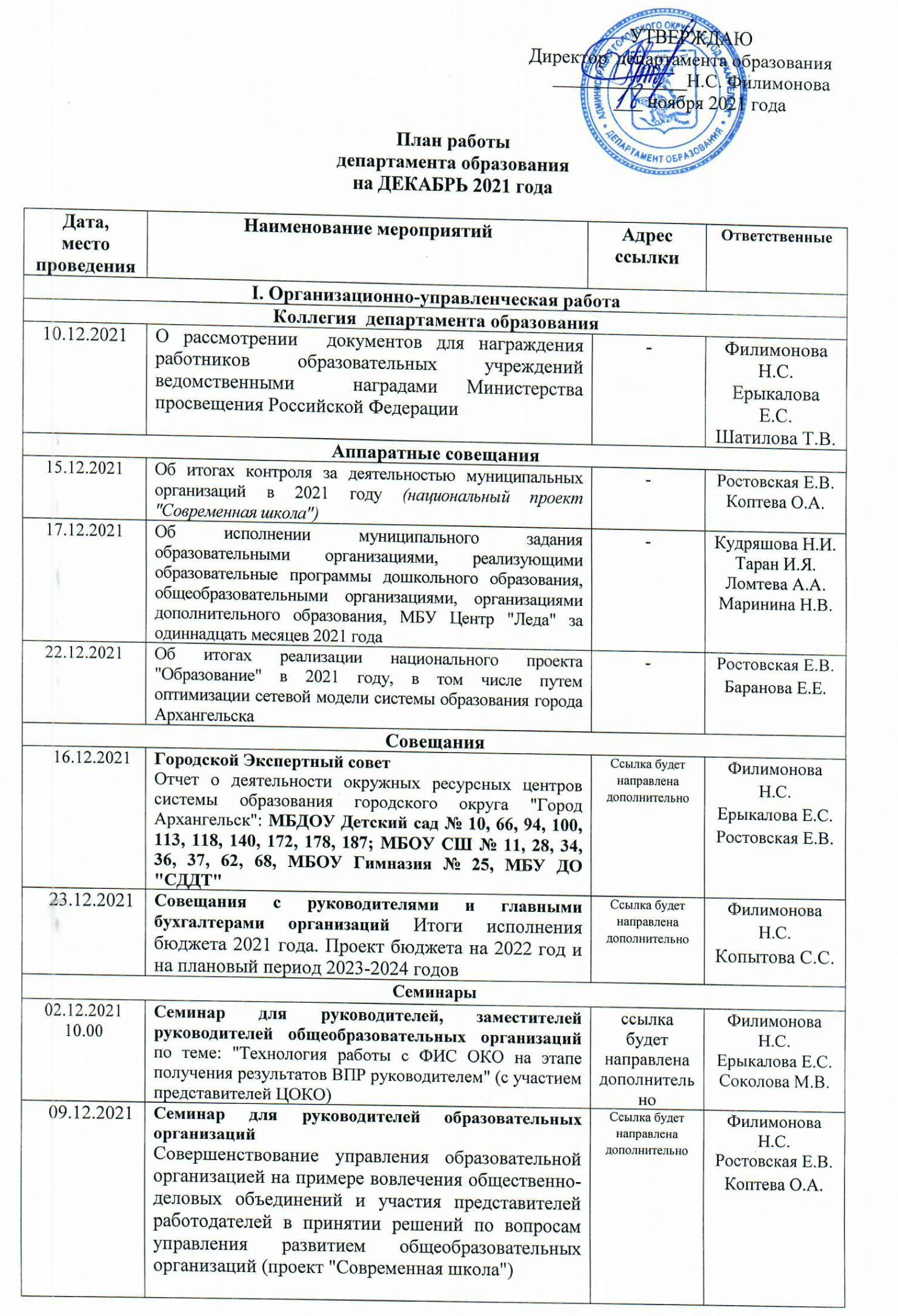 Приложение № 1	                                                                                                              к плану работы департаментаобразования на декабрь 2021 годаПЛАН Окружные ресурсные центры, опорные учреждения, базовые учреждения, демонстрационные площадки сетевой модели системы образования городского округа "Город Архангельск"Проектная деятельностьПроектная деятельностьПроектная деятельностьПроектная деятельностьПроектная деятельностьПроектная деятельностьПроектная деятельностьПроектная деятельностьПроектная деятельностьПроектная деятельностьПроектная деятельностьПроектная деятельностьПроектная деятельностьПроектная деятельностьПроектная деятельностьв течение месяца 01.12.2021-17.12.2021в течение месяца 01.12.2021-17.12.2021Муниципальный проект "Перезагрузка"Информационное сопровождение официальной группы проекта "ВКонтакте""Месяц в прессе": сюжеты о реализации дополнительных общеразвивающих программ в рамках проектаМуниципальный проект "Перезагрузка"Информационное сопровождение официальной группы проекта "ВКонтакте""Месяц в прессе": сюжеты о реализации дополнительных общеразвивающих программ в рамках проектаМуниципальный проект "Перезагрузка"Информационное сопровождение официальной группы проекта "ВКонтакте""Месяц в прессе": сюжеты о реализации дополнительных общеразвивающих программ в рамках проектаМуниципальный проект "Перезагрузка"Информационное сопровождение официальной группы проекта "ВКонтакте""Месяц в прессе": сюжеты о реализации дополнительных общеразвивающих программ в рамках проекта-ссылки будут направлены дополнительно-ссылки будут направлены дополнительно-ссылки будут направлены дополнительно-ссылки будут направлены дополнительно-ссылки будут направлены дополнительно-ссылки будут направлены дополнительно-ссылки будут направлены дополнительноруководители УДОруководители УДО01.12.2021 – 30.12.202101.12.2021 – 30.12.2021Муниципальный проект "CHILD AND SKILLS"Корректировка методических рекомендаций по результатам апробации проекта "CHILD AND SKILLS" в образовательных учреждениях МБДОУ Детский сад № 124МБДОУ Детский сад № 131МБДОУ ЦРР-детский сад № 140МАДОУ Детский сад № 157МБДОУ Детский сад № 172Муниципальный проект "CHILD AND SKILLS"Корректировка методических рекомендаций по результатам апробации проекта "CHILD AND SKILLS" в образовательных учреждениях МБДОУ Детский сад № 124МБДОУ Детский сад № 131МБДОУ ЦРР-детский сад № 140МАДОУ Детский сад № 157МБДОУ Детский сад № 172Муниципальный проект "CHILD AND SKILLS"Корректировка методических рекомендаций по результатам апробации проекта "CHILD AND SKILLS" в образовательных учреждениях МБДОУ Детский сад № 124МБДОУ Детский сад № 131МБДОУ ЦРР-детский сад № 140МАДОУ Детский сад № 157МБДОУ Детский сад № 172Муниципальный проект "CHILD AND SKILLS"Корректировка методических рекомендаций по результатам апробации проекта "CHILD AND SKILLS" в образовательных учреждениях МБДОУ Детский сад № 124МБДОУ Детский сад № 131МБДОУ ЦРР-детский сад № 140МАДОУ Детский сад № 157МБДОУ Детский сад № 172-------Ломтева Я.А.Миронова Г.Н.Ломтева Я.А.Миронова Г.Н.17.12.202115.00МАДОУ Детский сад № 15717.12.202115.00МАДОУ Детский сад № 157Муниципальный проект "Профессиональный конструктор" Семинар "Технологии продвижения образовательной организации" в рамках  реализации проекта "Профессиональный конструктор":  - руководители  МБОУ СШ № 2, 26, 36, 59, 60, 68; МБОУ Гимназия № 21; - руководители МБДОУ Детский сад № 13, 16, 20, 54, 127, 157; -  участники кадрового резерва, работники  МБОУ СШ       № 8, 36, 52, 82, МБДОУ Детский сад № 84, МАУ ДО "Архангел"Муниципальный проект "Профессиональный конструктор" Семинар "Технологии продвижения образовательной организации" в рамках  реализации проекта "Профессиональный конструктор":  - руководители  МБОУ СШ № 2, 26, 36, 59, 60, 68; МБОУ Гимназия № 21; - руководители МБДОУ Детский сад № 13, 16, 20, 54, 127, 157; -  участники кадрового резерва, работники  МБОУ СШ       № 8, 36, 52, 82, МБДОУ Детский сад № 84, МАУ ДО "Архангел"Муниципальный проект "Профессиональный конструктор" Семинар "Технологии продвижения образовательной организации" в рамках  реализации проекта "Профессиональный конструктор":  - руководители  МБОУ СШ № 2, 26, 36, 59, 60, 68; МБОУ Гимназия № 21; - руководители МБДОУ Детский сад № 13, 16, 20, 54, 127, 157; -  участники кадрового резерва, работники  МБОУ СШ       № 8, 36, 52, 82, МБДОУ Детский сад № 84, МАУ ДО "Архангел"Муниципальный проект "Профессиональный конструктор" Семинар "Технологии продвижения образовательной организации" в рамках  реализации проекта "Профессиональный конструктор":  - руководители  МБОУ СШ № 2, 26, 36, 59, 60, 68; МБОУ Гимназия № 21; - руководители МБДОУ Детский сад № 13, 16, 20, 54, 127, 157; -  участники кадрового резерва, работники  МБОУ СШ       № 8, 36, 52, 82, МБДОУ Детский сад № 84, МАУ ДО "Архангел"ссылка будет направлена дополнительноссылка будет направлена дополнительноссылка будет направлена дополнительноссылка будет направлена дополнительноссылка будет направлена дополнительноссылка будет направлена дополнительноссылка будет направлена дополнительноЕрыкалова Е.С.Коптева О.А.Куперман Н.А.Ерыкалова Е.С.Коптева О.А.Куперман Н.А.в течение месяцав течение месяцаМуниципальный проект "Образовательный навигатор"Представление итогов проекта в СМИ, общественности Муниципальный проект "Образовательный навигатор"Представление итогов проекта в СМИ, общественности Муниципальный проект "Образовательный навигатор"Представление итогов проекта в СМИ, общественности Муниципальный проект "Образовательный навигатор"Представление итогов проекта в СМИ, общественности -------Ростовская Е.В.Соколова М.В.Жилин Д.С.Ростовская Е.В.Соколова М.В.Жилин Д.С.Аттестация кандидатов на должность руководителя и руководителей муниципальных учреждений, находящихся в ведении департамента образования Администрации городского округа "Город Архангельск"Аттестация кандидатов на должность руководителя и руководителей муниципальных учреждений, находящихся в ведении департамента образования Администрации городского округа "Город Архангельск"Аттестация кандидатов на должность руководителя и руководителей муниципальных учреждений, находящихся в ведении департамента образования Администрации городского округа "Город Архангельск"Аттестация кандидатов на должность руководителя и руководителей муниципальных учреждений, находящихся в ведении департамента образования Администрации городского округа "Город Архангельск"Аттестация кандидатов на должность руководителя и руководителей муниципальных учреждений, находящихся в ведении департамента образования Администрации городского округа "Город Архангельск"Аттестация кандидатов на должность руководителя и руководителей муниципальных учреждений, находящихся в ведении департамента образования Администрации городского округа "Город Архангельск"Аттестация кандидатов на должность руководителя и руководителей муниципальных учреждений, находящихся в ведении департамента образования Администрации городского округа "Город Архангельск"Аттестация кандидатов на должность руководителя и руководителей муниципальных учреждений, находящихся в ведении департамента образования Администрации городского округа "Город Архангельск"Аттестация кандидатов на должность руководителя и руководителей муниципальных учреждений, находящихся в ведении департамента образования Администрации городского округа "Город Архангельск"Аттестация кандидатов на должность руководителя и руководителей муниципальных учреждений, находящихся в ведении департамента образования Администрации городского округа "Город Архангельск"Аттестация кандидатов на должность руководителя и руководителей муниципальных учреждений, находящихся в ведении департамента образования Администрации городского округа "Город Архангельск"Аттестация кандидатов на должность руководителя и руководителей муниципальных учреждений, находящихся в ведении департамента образования Администрации городского округа "Город Архангельск"Аттестация кандидатов на должность руководителя и руководителей муниципальных учреждений, находящихся в ведении департамента образования Администрации городского округа "Город Архангельск"Аттестация кандидатов на должность руководителя и руководителей муниципальных учреждений, находящихся в ведении департамента образования Администрации городского округа "Город Архангельск"Аттестация кандидатов на должность руководителя и руководителей муниципальных учреждений, находящихся в ведении департамента образования Администрации городского округа "Город Архангельск"до 15.12.2021до 15.12.2021Направление заявлений на аттестацию в муниципальную аттестационную комиссию по аттестации кандидатов 
на должность руководителя и руководителей муниципальных учреждений, находящихся в ведении департамента образования Администрации городского округа "Город Архангельск"Направление заявлений на аттестацию в муниципальную аттестационную комиссию по аттестации кандидатов 
на должность руководителя и руководителей муниципальных учреждений, находящихся в ведении департамента образования Администрации городского округа "Город Архангельск"Направление заявлений на аттестацию в муниципальную аттестационную комиссию по аттестации кандидатов 
на должность руководителя и руководителей муниципальных учреждений, находящихся в ведении департамента образования Администрации городского округа "Город Архангельск"Направление заявлений на аттестацию в муниципальную аттестационную комиссию по аттестации кандидатов 
на должность руководителя и руководителей муниципальных учреждений, находящихся в ведении департамента образования Администрации городского округа "Город Архангельск"Направление заявлений на аттестацию в муниципальную аттестационную комиссию по аттестации кандидатов 
на должность руководителя и руководителей муниципальных учреждений, находящихся в ведении департамента образования Администрации городского округа "Город Архангельск"oaek@arhcity.ruoaek@arhcity.ruoaek@arhcity.ruoaek@arhcity.ruoaek@arhcity.ruруководители ООКоптева О.А.руководители ООКоптева О.А.руководители ООКоптева О.А.24.12.202124.12.2021Заседание муниципальной аттестационной комиссии 
по аттестации кандидатов на должность руководителя 
и руководителей муниципальных учреждений, находящихся в ведении департамента образования Администрации городского округа "Город Архангельск"Заседание муниципальной аттестационной комиссии 
по аттестации кандидатов на должность руководителя 
и руководителей муниципальных учреждений, находящихся в ведении департамента образования Администрации городского округа "Город Архангельск"Заседание муниципальной аттестационной комиссии 
по аттестации кандидатов на должность руководителя 
и руководителей муниципальных учреждений, находящихся в ведении департамента образования Администрации городского округа "Город Архангельск"Заседание муниципальной аттестационной комиссии 
по аттестации кандидатов на должность руководителя 
и руководителей муниципальных учреждений, находящихся в ведении департамента образования Администрации городского округа "Город Архангельск"Заседание муниципальной аттестационной комиссии 
по аттестации кандидатов на должность руководителя 
и руководителей муниципальных учреждений, находящихся в ведении департамента образования Администрации городского округа "Город Архангельск"Форма проведения будет сообщена дополнительноФорма проведения будет сообщена дополнительноФорма проведения будет сообщена дополнительноФорма проведения будет сообщена дополнительноФорма проведения будет сообщена дополнительноФилимонова Н.С.Коптева О.А.Филимонова Н.С.Коптева О.А.Филимонова Н.С.Коптева О.А.Предоставление выплаты молодым специалистам из числа педагогических работников муниципальных образовательных учреждений городского округа "Город Архангельск", находящихся в ведении департамента образованияАдминистрации городского округа "Город Архангельск"Предоставление выплаты молодым специалистам из числа педагогических работников муниципальных образовательных учреждений городского округа "Город Архангельск", находящихся в ведении департамента образованияАдминистрации городского округа "Город Архангельск"Предоставление выплаты молодым специалистам из числа педагогических работников муниципальных образовательных учреждений городского округа "Город Архангельск", находящихся в ведении департамента образованияАдминистрации городского округа "Город Архангельск"Предоставление выплаты молодым специалистам из числа педагогических работников муниципальных образовательных учреждений городского округа "Город Архангельск", находящихся в ведении департамента образованияАдминистрации городского округа "Город Архангельск"Предоставление выплаты молодым специалистам из числа педагогических работников муниципальных образовательных учреждений городского округа "Город Архангельск", находящихся в ведении департамента образованияАдминистрации городского округа "Город Архангельск"Предоставление выплаты молодым специалистам из числа педагогических работников муниципальных образовательных учреждений городского округа "Город Архангельск", находящихся в ведении департамента образованияАдминистрации городского округа "Город Архангельск"Предоставление выплаты молодым специалистам из числа педагогических работников муниципальных образовательных учреждений городского округа "Город Архангельск", находящихся в ведении департамента образованияАдминистрации городского округа "Город Архангельск"Предоставление выплаты молодым специалистам из числа педагогических работников муниципальных образовательных учреждений городского округа "Город Архангельск", находящихся в ведении департамента образованияАдминистрации городского округа "Город Архангельск"Предоставление выплаты молодым специалистам из числа педагогических работников муниципальных образовательных учреждений городского округа "Город Архангельск", находящихся в ведении департамента образованияАдминистрации городского округа "Город Архангельск"Предоставление выплаты молодым специалистам из числа педагогических работников муниципальных образовательных учреждений городского округа "Город Архангельск", находящихся в ведении департамента образованияАдминистрации городского округа "Город Архангельск"Предоставление выплаты молодым специалистам из числа педагогических работников муниципальных образовательных учреждений городского округа "Город Архангельск", находящихся в ведении департамента образованияАдминистрации городского округа "Город Архангельск"Предоставление выплаты молодым специалистам из числа педагогических работников муниципальных образовательных учреждений городского округа "Город Архангельск", находящихся в ведении департамента образованияАдминистрации городского округа "Город Архангельск"Предоставление выплаты молодым специалистам из числа педагогических работников муниципальных образовательных учреждений городского округа "Город Архангельск", находящихся в ведении департамента образованияАдминистрации городского округа "Город Архангельск"Предоставление выплаты молодым специалистам из числа педагогических работников муниципальных образовательных учреждений городского округа "Город Архангельск", находящихся в ведении департамента образованияАдминистрации городского округа "Город Архангельск"Предоставление выплаты молодым специалистам из числа педагогических работников муниципальных образовательных учреждений городского округа "Город Архангельск", находящихся в ведении департамента образованияАдминистрации городского округа "Город Архангельск"до 15.12.2021до 15.12.2021Направление заявок о предоставлении выплаты молодым специалистамНаправление заявок о предоставлении выплаты молодым специалистамНаправление заявок о предоставлении выплаты молодым специалистамНаправление заявок о предоставлении выплаты молодым специалистамНаправление заявок о предоставлении выплаты молодым специалистамНаправление заявок о предоставлении выплаты молодым специалистамimo2@arhcity.ru imo2@arhcity.ru imo2@arhcity.ru imo2@arhcity.ru руководители ООруководители ООруководители ООдо 25.12.2021до 25.12.2021Формирование итогового списка молодых специалистов, имеющих право на предоставление выплаты	Формирование итогового списка молодых специалистов, имеющих право на предоставление выплаты	Формирование итогового списка молодых специалистов, имеющих право на предоставление выплаты	Формирование итогового списка молодых специалистов, имеющих право на предоставление выплаты	Формирование итогового списка молодых специалистов, имеющих право на предоставление выплаты	Формирование итогового списка молодых специалистов, имеющих право на предоставление выплаты	----Филимонова Н.С.Баранова Е.Е.Филимонова Н.С.Баранова Е.Е.Филимонова Н.С.Баранова Е.Е.Мероприятия  по проектированию и внедрению рабочих программ воспитанияМероприятия  по проектированию и внедрению рабочих программ воспитанияМероприятия  по проектированию и внедрению рабочих программ воспитанияМероприятия  по проектированию и внедрению рабочих программ воспитанияМероприятия  по проектированию и внедрению рабочих программ воспитанияМероприятия  по проектированию и внедрению рабочих программ воспитанияМероприятия  по проектированию и внедрению рабочих программ воспитанияМероприятия  по проектированию и внедрению рабочих программ воспитанияМероприятия  по проектированию и внедрению рабочих программ воспитанияМероприятия  по проектированию и внедрению рабочих программ воспитанияМероприятия  по проектированию и внедрению рабочих программ воспитанияМероприятия  по проектированию и внедрению рабочих программ воспитанияМероприятия  по проектированию и внедрению рабочих программ воспитанияМероприятия  по проектированию и внедрению рабочих программ воспитанияМероприятия  по проектированию и внедрению рабочих программ воспитанияежемесячноежемесячноЗаполнение ежемесячного мониторинга по ссылкеЗаполнение ежемесячного мониторинга по ссылкеЗаполнение ежемесячного мониторинга по ссылкеЗаполнение ежемесячного мониторинга по ссылкеЗаполнение ежемесячного мониторинга по ссылкеЗаполнение ежемесячного мониторинга по ссылке----руководители ООруководители ООруководители ООв течение месяцав течение месяцаДеятельность образовательных учреждений по реализации рабочих программ воспитания. Обновление раздела на официальном сайте ОУДеятельность образовательных учреждений по реализации рабочих программ воспитания. Обновление раздела на официальном сайте ОУДеятельность образовательных учреждений по реализации рабочих программ воспитания. Обновление раздела на официальном сайте ОУДеятельность образовательных учреждений по реализации рабочих программ воспитания. Обновление раздела на официальном сайте ОУДеятельность образовательных учреждений по реализации рабочих программ воспитания. Обновление раздела на официальном сайте ОУДеятельность образовательных учреждений по реализации рабочих программ воспитания. Обновление раздела на официальном сайте ОУ----руководители ООруководители ООруководители ОО24.12.202115.00МБУДО "ДПЦ "Радуга"24.12.202115.00МБУДО "ДПЦ "Радуга"Заседание муниципальной рабочей группы по проектированию и внедрению рабочих программ воспитанияЗаседание муниципальной рабочей группы по проектированию и внедрению рабочих программ воспитанияЗаседание муниципальной рабочей группы по проектированию и внедрению рабочих программ воспитанияЗаседание муниципальной рабочей группы по проектированию и внедрению рабочих программ воспитанияЗаседание муниципальной рабочей группы по проектированию и внедрению рабочих программ воспитанияЗаседание муниципальной рабочей группы по проектированию и внедрению рабочих программ воспитания----Кудряшова Н.И.Кудряшова Н.И.Кудряшова Н.И.Мероприятия по внедрению и реализации Целевой модели развития региональных систем дополнительного образования детей в городском округе "Город Архангельск"Мероприятия по внедрению и реализации Целевой модели развития региональных систем дополнительного образования детей в городском округе "Город Архангельск"Мероприятия по внедрению и реализации Целевой модели развития региональных систем дополнительного образования детей в городском округе "Город Архангельск"Мероприятия по внедрению и реализации Целевой модели развития региональных систем дополнительного образования детей в городском округе "Город Архангельск"Мероприятия по внедрению и реализации Целевой модели развития региональных систем дополнительного образования детей в городском округе "Город Архангельск"Мероприятия по внедрению и реализации Целевой модели развития региональных систем дополнительного образования детей в городском округе "Город Архангельск"Мероприятия по внедрению и реализации Целевой модели развития региональных систем дополнительного образования детей в городском округе "Город Архангельск"Мероприятия по внедрению и реализации Целевой модели развития региональных систем дополнительного образования детей в городском округе "Город Архангельск"Мероприятия по внедрению и реализации Целевой модели развития региональных систем дополнительного образования детей в городском округе "Город Архангельск"Мероприятия по внедрению и реализации Целевой модели развития региональных систем дополнительного образования детей в городском округе "Город Архангельск"Мероприятия по внедрению и реализации Целевой модели развития региональных систем дополнительного образования детей в городском округе "Город Архангельск"Мероприятия по внедрению и реализации Целевой модели развития региональных систем дополнительного образования детей в городском округе "Город Архангельск"Мероприятия по внедрению и реализации Целевой модели развития региональных систем дополнительного образования детей в городском округе "Город Архангельск"Мероприятия по внедрению и реализации Целевой модели развития региональных систем дополнительного образования детей в городском округе "Город Архангельск"Мероприятия по внедрению и реализации Целевой модели развития региональных систем дополнительного образования детей в городском округе "Город Архангельск"до 10.12.2021до 10.12.2021Мониторинг занятости каждого обучающегося дополнительным образованием. Организация работы с каждым обучающимся по зачислению на дополнительные общеразвивающие программы через ГИС АО "Навигатор"Мониторинг занятости каждого обучающегося дополнительным образованием. Организация работы с каждым обучающимся по зачислению на дополнительные общеразвивающие программы через ГИС АО "Навигатор"Мониторинг занятости каждого обучающегося дополнительным образованием. Организация работы с каждым обучающимся по зачислению на дополнительные общеразвивающие программы через ГИС АО "Навигатор"Мониторинг занятости каждого обучающегося дополнительным образованием. Организация работы с каждым обучающимся по зачислению на дополнительные общеразвивающие программы через ГИС АО "Навигатор"Мониторинг занятости каждого обучающегося дополнительным образованием. Организация работы с каждым обучающимся по зачислению на дополнительные общеразвивающие программы через ГИС АО "Навигатор"Мониторинг занятости каждого обучающегося дополнительным образованием. Организация работы с каждым обучающимся по зачислению на дополнительные общеразвивающие программы через ГИС АО "Навигатор"----руководители ООруководители ООруководители ОО22.12.202114.30каб.32822.12.202114.30каб.328Заседание муниципальной рабочей группы по внедрению и реализации Целевой модели развития региональных систем дополнительного образования детей в городском округе "Город Архангельск"Заседание муниципальной рабочей группы по внедрению и реализации Целевой модели развития региональных систем дополнительного образования детей в городском округе "Город Архангельск"Заседание муниципальной рабочей группы по внедрению и реализации Целевой модели развития региональных систем дополнительного образования детей в городском округе "Город Архангельск"Заседание муниципальной рабочей группы по внедрению и реализации Целевой модели развития региональных систем дополнительного образования детей в городском округе "Город Архангельск"Заседание муниципальной рабочей группы по внедрению и реализации Целевой модели развития региональных систем дополнительного образования детей в городском округе "Город Архангельск"Заседание муниципальной рабочей группы по внедрению и реализации Целевой модели развития региональных систем дополнительного образования детей в городском округе "Город Архангельск"----Филимонова Н.С.Кудряшова Н.И.Филимонова Н.С.Кудряшова Н.И.Филимонова Н.С.Кудряшова Н.И.Мероприятия по учёту детей и комплектованию общеобразовательных организацийМероприятия по учёту детей и комплектованию общеобразовательных организацийМероприятия по учёту детей и комплектованию общеобразовательных организацийМероприятия по учёту детей и комплектованию общеобразовательных организацийМероприятия по учёту детей и комплектованию общеобразовательных организацийМероприятия по учёту детей и комплектованию общеобразовательных организацийМероприятия по учёту детей и комплектованию общеобразовательных организацийМероприятия по учёту детей и комплектованию общеобразовательных организацийМероприятия по учёту детей и комплектованию общеобразовательных организацийМероприятия по учёту детей и комплектованию общеобразовательных организацийМероприятия по учёту детей и комплектованию общеобразовательных организацийМероприятия по учёту детей и комплектованию общеобразовательных организацийМероприятия по учёту детей и комплектованию общеобразовательных организацийМероприятия по учёту детей и комплектованию общеобразовательных организацийМероприятия по учёту детей и комплектованию общеобразовательных организацийв течение 3 рабочих дней в течение 3 рабочих дней Обеспечение внесения данных о зачислении, отчислении несовершеннолетнего в ПК "Дети" Обеспечение внесения данных о зачислении, отчислении несовершеннолетнего в ПК "Дети" Обеспечение внесения данных о зачислении, отчислении несовершеннолетнего в ПК "Дети" Обеспечение внесения данных о зачислении, отчислении несовершеннолетнего в ПК "Дети" Обеспечение внесения данных о зачислении, отчислении несовершеннолетнего в ПК "Дети" Обеспечение внесения данных о зачислении, отчислении несовершеннолетнего в ПК "Дети" ----руководители ООруководители ООруководители ОО1 числа каждого месяца1 числа каждого месяцаМониторинг операций, проведенных пользователями ПК "Дети" на рабочем месте в общеобразовательных организациях, в части своевременности актуализации данных о контингенте учащихся Мониторинг операций, проведенных пользователями ПК "Дети" на рабочем месте в общеобразовательных организациях, в части своевременности актуализации данных о контингенте учащихся Мониторинг операций, проведенных пользователями ПК "Дети" на рабочем месте в общеобразовательных организациях, в части своевременности актуализации данных о контингенте учащихся Мониторинг операций, проведенных пользователями ПК "Дети" на рабочем месте в общеобразовательных организациях, в части своевременности актуализации данных о контингенте учащихся Мониторинг операций, проведенных пользователями ПК "Дети" на рабочем месте в общеобразовательных организациях, в части своевременности актуализации данных о контингенте учащихся Мониторинг операций, проведенных пользователями ПК "Дети" на рабочем месте в общеобразовательных организациях, в части своевременности актуализации данных о контингенте учащихся ----Ростовская Е.В.Вашуткина А.С.Ростовская Е.В.Вашуткина А.С.Ростовская Е.В.Вашуткина А.С.Мероприятия по организации летней  кампании, занятости обучающихся в каникулярные периоды и трудоустройство несовершеннолетнихМероприятия по организации летней  кампании, занятости обучающихся в каникулярные периоды и трудоустройство несовершеннолетнихМероприятия по организации летней  кампании, занятости обучающихся в каникулярные периоды и трудоустройство несовершеннолетнихМероприятия по организации летней  кампании, занятости обучающихся в каникулярные периоды и трудоустройство несовершеннолетнихМероприятия по организации летней  кампании, занятости обучающихся в каникулярные периоды и трудоустройство несовершеннолетнихМероприятия по организации летней  кампании, занятости обучающихся в каникулярные периоды и трудоустройство несовершеннолетнихМероприятия по организации летней  кампании, занятости обучающихся в каникулярные периоды и трудоустройство несовершеннолетнихМероприятия по организации летней  кампании, занятости обучающихся в каникулярные периоды и трудоустройство несовершеннолетнихМероприятия по организации летней  кампании, занятости обучающихся в каникулярные периоды и трудоустройство несовершеннолетнихМероприятия по организации летней  кампании, занятости обучающихся в каникулярные периоды и трудоустройство несовершеннолетнихМероприятия по организации летней  кампании, занятости обучающихся в каникулярные периоды и трудоустройство несовершеннолетнихМероприятия по организации летней  кампании, занятости обучающихся в каникулярные периоды и трудоустройство несовершеннолетнихМероприятия по организации летней  кампании, занятости обучающихся в каникулярные периоды и трудоустройство несовершеннолетнихМероприятия по организации летней  кампании, занятости обучающихся в каникулярные периоды и трудоустройство несовершеннолетнихМероприятия по организации летней  кампании, занятости обучающихся в каникулярные периоды и трудоустройство несовершеннолетних08.12.2021по отдельному графикукаб.32008.12.2021по отдельному графикукаб.320Установочные встречи с руководителями учреждений дополнительного образования в части планирования летней кампании 2022 годаУстановочные встречи с руководителями учреждений дополнительного образования в части планирования летней кампании 2022 годаУстановочные встречи с руководителями учреждений дополнительного образования в части планирования летней кампании 2022 годаУстановочные встречи с руководителями учреждений дополнительного образования в части планирования летней кампании 2022 годаУстановочные встречи с руководителями учреждений дополнительного образования в части планирования летней кампании 2022 годаУстановочные встречи с руководителями учреждений дополнительного образования в части планирования летней кампании 2022 года----Ерыкалова Е.С.Кудряшова Н.И.Жилин Д.С.руководители УДОЕрыкалова Е.С.Кудряшова Н.И.Жилин Д.С.руководители УДОЕрыкалова Е.С.Кудряшова Н.И.Жилин Д.С.руководители УДО14.12.2021-15.12.202114.12.2021-15.12.2021Рабочие встречи с руководителями учреждений дополнительного образования, общеобразовательных организаций, на базе которых будут в 2022 году функционировать лагеря с дневным пребыванием детей, о подготовке к летней кампании 2022 годаРабочие встречи с руководителями учреждений дополнительного образования, общеобразовательных организаций, на базе которых будут в 2022 году функционировать лагеря с дневным пребыванием детей, о подготовке к летней кампании 2022 годаРабочие встречи с руководителями учреждений дополнительного образования, общеобразовательных организаций, на базе которых будут в 2022 году функционировать лагеря с дневным пребыванием детей, о подготовке к летней кампании 2022 годаРабочие встречи с руководителями учреждений дополнительного образования, общеобразовательных организаций, на базе которых будут в 2022 году функционировать лагеря с дневным пребыванием детей, о подготовке к летней кампании 2022 годаРабочие встречи с руководителями учреждений дополнительного образования, общеобразовательных организаций, на базе которых будут в 2022 году функционировать лагеря с дневным пребыванием детей, о подготовке к летней кампании 2022 годаРабочие встречи с руководителями учреждений дополнительного образования, общеобразовательных организаций, на базе которых будут в 2022 году функционировать лагеря с дневным пребыванием детей, о подготовке к летней кампании 2022 годассылки будут направлены дополнительноссылки будут направлены дополнительноссылки будут направлены дополнительноссылки будут направлены дополнительноЕрыкалова Е.С.Кудряшова Н.И.Жилин Д.С.руководители УДО, ООЕрыкалова Е.С.Кудряшова Н.И.Жилин Д.С.руководители УДО, ООЕрыкалова Е.С.Кудряшова Н.И.Жилин Д.С.руководители УДО, ООII.    Обеспечение   функционирования муниципальной системы образования II.    Обеспечение   функционирования муниципальной системы образования II.    Обеспечение   функционирования муниципальной системы образования II.    Обеспечение   функционирования муниципальной системы образования II.    Обеспечение   функционирования муниципальной системы образования II.    Обеспечение   функционирования муниципальной системы образования II.    Обеспечение   функционирования муниципальной системы образования II.    Обеспечение   функционирования муниципальной системы образования II.    Обеспечение   функционирования муниципальной системы образования II.    Обеспечение   функционирования муниципальной системы образования II.    Обеспечение   функционирования муниципальной системы образования II.    Обеспечение   функционирования муниципальной системы образования II.    Обеспечение   функционирования муниципальной системы образования II.    Обеспечение   функционирования муниципальной системы образования II.    Обеспечение   функционирования муниципальной системы образования Разработка инструктивных материалов, нормативно-правовых документовпо  организации деятельности муниципальных организацийРазработка инструктивных материалов, нормативно-правовых документовпо  организации деятельности муниципальных организацийРазработка инструктивных материалов, нормативно-правовых документовпо  организации деятельности муниципальных организацийРазработка инструктивных материалов, нормативно-правовых документовпо  организации деятельности муниципальных организацийРазработка инструктивных материалов, нормативно-правовых документовпо  организации деятельности муниципальных организацийРазработка инструктивных материалов, нормативно-правовых документовпо  организации деятельности муниципальных организацийРазработка инструктивных материалов, нормативно-правовых документовпо  организации деятельности муниципальных организацийРазработка инструктивных материалов, нормативно-правовых документовпо  организации деятельности муниципальных организацийРазработка инструктивных материалов, нормативно-правовых документовпо  организации деятельности муниципальных организацийРазработка инструктивных материалов, нормативно-правовых документовпо  организации деятельности муниципальных организацийРазработка инструктивных материалов, нормативно-правовых документовпо  организации деятельности муниципальных организацийРазработка инструктивных материалов, нормативно-правовых документовпо  организации деятельности муниципальных организацийРазработка инструктивных материалов, нормативно-правовых документовпо  организации деятельности муниципальных организацийРазработка инструктивных материалов, нормативно-правовых документовпо  организации деятельности муниципальных организацийРазработка инструктивных материалов, нормативно-правовых документовпо  организации деятельности муниципальных организацийв течение месяцав течение месяцаПриказ "Об организации и проведении медицинских профилактических осмотров на предмет раннего выявления немедицинского потребления наркотических средств и психотропных веществ в 2021-2022 учебном году"Приказ "Об организации и проведении медицинских профилактических осмотров на предмет раннего выявления немедицинского потребления наркотических средств и психотропных веществ в 2021-2022 учебном году"Приказ "Об организации и проведении медицинских профилактических осмотров на предмет раннего выявления немедицинского потребления наркотических средств и психотропных веществ в 2021-2022 учебном году"Приказ "Об организации и проведении медицинских профилактических осмотров на предмет раннего выявления немедицинского потребления наркотических средств и психотропных веществ в 2021-2022 учебном году"Приказ "Об организации и проведении медицинских профилактических осмотров на предмет раннего выявления немедицинского потребления наркотических средств и психотропных веществ в 2021-2022 учебном году"Приказ "Об организации и проведении медицинских профилактических осмотров на предмет раннего выявления немедицинского потребления наркотических средств и психотропных веществ в 2021-2022 учебном году"Приказ "Об организации и проведении медицинских профилактических осмотров на предмет раннего выявления немедицинского потребления наркотических средств и психотропных веществ в 2021-2022 учебном году"Приказ "Об организации и проведении медицинских профилактических осмотров на предмет раннего выявления немедицинского потребления наркотических средств и психотропных веществ в 2021-2022 учебном году"Приказ "Об организации и проведении медицинских профилактических осмотров на предмет раннего выявления немедицинского потребления наркотических средств и психотропных веществ в 2021-2022 учебном году"Приказ "Об организации и проведении медицинских профилактических осмотров на предмет раннего выявления немедицинского потребления наркотических средств и психотропных веществ в 2021-2022 учебном году"Ключникова И.Ф.Ключникова И.Ф.Ключникова И.Ф.в течение месяцав течение месяцаПроект распоряжение "Об утверждении состава рабочей группы для внесения изменений в Перечень образовательных организаций городского округа "Город Архангельск", находящихся в ведении департамента образования Администрации городского округа "Город Архангельск", закрепленных за территориями городского округа "Город Архангельск"Проект распоряжение "Об утверждении состава рабочей группы для внесения изменений в Перечень образовательных организаций городского округа "Город Архангельск", находящихся в ведении департамента образования Администрации городского округа "Город Архангельск", закрепленных за территориями городского округа "Город Архангельск"Проект распоряжение "Об утверждении состава рабочей группы для внесения изменений в Перечень образовательных организаций городского округа "Город Архангельск", находящихся в ведении департамента образования Администрации городского округа "Город Архангельск", закрепленных за территориями городского округа "Город Архангельск"Проект распоряжение "Об утверждении состава рабочей группы для внесения изменений в Перечень образовательных организаций городского округа "Город Архангельск", находящихся в ведении департамента образования Администрации городского округа "Город Архангельск", закрепленных за территориями городского округа "Город Архангельск"Проект распоряжение "Об утверждении состава рабочей группы для внесения изменений в Перечень образовательных организаций городского округа "Город Архангельск", находящихся в ведении департамента образования Администрации городского округа "Город Архангельск", закрепленных за территориями городского округа "Город Архангельск"Проект распоряжение "Об утверждении состава рабочей группы для внесения изменений в Перечень образовательных организаций городского округа "Город Архангельск", находящихся в ведении департамента образования Администрации городского округа "Город Архангельск", закрепленных за территориями городского округа "Город Архангельск"Проект распоряжение "Об утверждении состава рабочей группы для внесения изменений в Перечень образовательных организаций городского округа "Город Архангельск", находящихся в ведении департамента образования Администрации городского округа "Город Архангельск", закрепленных за территориями городского округа "Город Архангельск"Проект распоряжение "Об утверждении состава рабочей группы для внесения изменений в Перечень образовательных организаций городского округа "Город Архангельск", находящихся в ведении департамента образования Администрации городского округа "Город Архангельск", закрепленных за территориями городского округа "Город Архангельск"Проект распоряжение "Об утверждении состава рабочей группы для внесения изменений в Перечень образовательных организаций городского округа "Город Архангельск", находящихся в ведении департамента образования Администрации городского округа "Город Архангельск", закрепленных за территориями городского округа "Город Архангельск"Проект распоряжение "Об утверждении состава рабочей группы для внесения изменений в Перечень образовательных организаций городского округа "Город Архангельск", находящихся в ведении департамента образования Администрации городского округа "Город Архангельск", закрепленных за территориями городского округа "Город Архангельск"Вашуткина А.С.Вашуткина А.С.Вашуткина А.С.в течение месяцав течение месяцаИнформационное письмо "Об усилении контроля по организации качественного питания воспитанников"Информационное письмо "Об усилении контроля по организации качественного питания воспитанников"Информационное письмо "Об усилении контроля по организации качественного питания воспитанников"Информационное письмо "Об усилении контроля по организации качественного питания воспитанников"Информационное письмо "Об усилении контроля по организации качественного питания воспитанников"Информационное письмо "Об усилении контроля по организации качественного питания воспитанников"Информационное письмо "Об усилении контроля по организации качественного питания воспитанников"Информационное письмо "Об усилении контроля по организации качественного питания воспитанников"Информационное письмо "Об усилении контроля по организации качественного питания воспитанников"Информационное письмо "Об усилении контроля по организации качественного питания воспитанников"Миронова Г.Н.Миронова Г.Н.Миронова Г.Н.в течение месяцав течение месяцаПриказ "Об утверждении показателей эффективности функционирования образовательных организаций, находящихся в ведении департамента образования Администрации муниципального образования "Город Архангельск".Приказ "Об утверждении показателей эффективности функционирования образовательных организаций, находящихся в ведении департамента образования Администрации муниципального образования "Город Архангельск".Приказ "Об утверждении показателей эффективности функционирования образовательных организаций, находящихся в ведении департамента образования Администрации муниципального образования "Город Архангельск".Приказ "Об утверждении показателей эффективности функционирования образовательных организаций, находящихся в ведении департамента образования Администрации муниципального образования "Город Архангельск".Приказ "Об утверждении показателей эффективности функционирования образовательных организаций, находящихся в ведении департамента образования Администрации муниципального образования "Город Архангельск".Приказ "Об утверждении показателей эффективности функционирования образовательных организаций, находящихся в ведении департамента образования Администрации муниципального образования "Город Архангельск".Приказ "Об утверждении показателей эффективности функционирования образовательных организаций, находящихся в ведении департамента образования Администрации муниципального образования "Город Архангельск".Приказ "Об утверждении показателей эффективности функционирования образовательных организаций, находящихся в ведении департамента образования Администрации муниципального образования "Город Архангельск".Приказ "Об утверждении показателей эффективности функционирования образовательных организаций, находящихся в ведении департамента образования Администрации муниципального образования "Город Архангельск".Приказ "Об утверждении показателей эффективности функционирования образовательных организаций, находящихся в ведении департамента образования Администрации муниципального образования "Город Архангельск".Казакова А.В.Казакова А.В.Казакова А.В.в течение месяцав течение месяцаИнформационное письмо "Об итогах проведенных общеобразовательными организациями мероприятий по наполненности данных в АИС "Дневник-ОО")"Информационное письмо "Об итогах проведенных общеобразовательными организациями мероприятий по наполненности данных в АИС "Дневник-ОО")"Информационное письмо "Об итогах проведенных общеобразовательными организациями мероприятий по наполненности данных в АИС "Дневник-ОО")"Информационное письмо "Об итогах проведенных общеобразовательными организациями мероприятий по наполненности данных в АИС "Дневник-ОО")"Информационное письмо "Об итогах проведенных общеобразовательными организациями мероприятий по наполненности данных в АИС "Дневник-ОО")"Информационное письмо "Об итогах проведенных общеобразовательными организациями мероприятий по наполненности данных в АИС "Дневник-ОО")"Информационное письмо "Об итогах проведенных общеобразовательными организациями мероприятий по наполненности данных в АИС "Дневник-ОО")"Информационное письмо "Об итогах проведенных общеобразовательными организациями мероприятий по наполненности данных в АИС "Дневник-ОО")"Информационное письмо "Об итогах проведенных общеобразовательными организациями мероприятий по наполненности данных в АИС "Дневник-ОО")"Информационное письмо "Об итогах проведенных общеобразовательными организациями мероприятий по наполненности данных в АИС "Дневник-ОО")"Соколова М.В.Соколова М.В.Соколова М.В.в течение месяцав течение месяцаПриказ "Об обеспечении комплексной безопасности в муниципальных организациях в зимний период 2021 - 2022 годов"Приказ "Об обеспечении комплексной безопасности в муниципальных организациях в зимний период 2021 - 2022 годов"Приказ "Об обеспечении комплексной безопасности в муниципальных организациях в зимний период 2021 - 2022 годов"Приказ "Об обеспечении комплексной безопасности в муниципальных организациях в зимний период 2021 - 2022 годов"Приказ "Об обеспечении комплексной безопасности в муниципальных организациях в зимний период 2021 - 2022 годов"Приказ "Об обеспечении комплексной безопасности в муниципальных организациях в зимний период 2021 - 2022 годов"Приказ "Об обеспечении комплексной безопасности в муниципальных организациях в зимний период 2021 - 2022 годов"Приказ "Об обеспечении комплексной безопасности в муниципальных организациях в зимний период 2021 - 2022 годов"Приказ "Об обеспечении комплексной безопасности в муниципальных организациях в зимний период 2021 - 2022 годов"Приказ "Об обеспечении комплексной безопасности в муниципальных организациях в зимний период 2021 - 2022 годов"Рудакова О.М.Рудакова О.М.Рудакова О.М.в течение месяцав течение месяцаПроект распоряжения по утверждению Перечня объектов муниципальной собственности муниципального образования "Город Архангельск", переданных в оперативное управление муниципальным организациям, находящимся в ведении департамента образования Администрации муниципального образования "Город Архангельск", подлежащих капитальному ремонту в 2022 году и плановый период 2023 – 2024 годовПроект распоряжения по утверждению Перечня объектов муниципальной собственности муниципального образования "Город Архангельск", переданных в оперативное управление муниципальным организациям, находящимся в ведении департамента образования Администрации муниципального образования "Город Архангельск", подлежащих капитальному ремонту в 2022 году и плановый период 2023 – 2024 годовПроект распоряжения по утверждению Перечня объектов муниципальной собственности муниципального образования "Город Архангельск", переданных в оперативное управление муниципальным организациям, находящимся в ведении департамента образования Администрации муниципального образования "Город Архангельск", подлежащих капитальному ремонту в 2022 году и плановый период 2023 – 2024 годовПроект распоряжения по утверждению Перечня объектов муниципальной собственности муниципального образования "Город Архангельск", переданных в оперативное управление муниципальным организациям, находящимся в ведении департамента образования Администрации муниципального образования "Город Архангельск", подлежащих капитальному ремонту в 2022 году и плановый период 2023 – 2024 годовПроект распоряжения по утверждению Перечня объектов муниципальной собственности муниципального образования "Город Архангельск", переданных в оперативное управление муниципальным организациям, находящимся в ведении департамента образования Администрации муниципального образования "Город Архангельск", подлежащих капитальному ремонту в 2022 году и плановый период 2023 – 2024 годовПроект распоряжения по утверждению Перечня объектов муниципальной собственности муниципального образования "Город Архангельск", переданных в оперативное управление муниципальным организациям, находящимся в ведении департамента образования Администрации муниципального образования "Город Архангельск", подлежащих капитальному ремонту в 2022 году и плановый период 2023 – 2024 годовПроект распоряжения по утверждению Перечня объектов муниципальной собственности муниципального образования "Город Архангельск", переданных в оперативное управление муниципальным организациям, находящимся в ведении департамента образования Администрации муниципального образования "Город Архангельск", подлежащих капитальному ремонту в 2022 году и плановый период 2023 – 2024 годовПроект распоряжения по утверждению Перечня объектов муниципальной собственности муниципального образования "Город Архангельск", переданных в оперативное управление муниципальным организациям, находящимся в ведении департамента образования Администрации муниципального образования "Город Архангельск", подлежащих капитальному ремонту в 2022 году и плановый период 2023 – 2024 годовПроект распоряжения по утверждению Перечня объектов муниципальной собственности муниципального образования "Город Архангельск", переданных в оперативное управление муниципальным организациям, находящимся в ведении департамента образования Администрации муниципального образования "Город Архангельск", подлежащих капитальному ремонту в 2022 году и плановый период 2023 – 2024 годовПроект распоряжения по утверждению Перечня объектов муниципальной собственности муниципального образования "Город Архангельск", переданных в оперативное управление муниципальным организациям, находящимся в ведении департамента образования Администрации муниципального образования "Город Архангельск", подлежащих капитальному ремонту в 2022 году и плановый период 2023 – 2024 годовАрсентьева С.А.Арсентьева С.А.Арсентьева С.А.в течение месяцав течение месяцаИнформационное письмо "Об итогах контроля муниципальных образовательных организаций, находящихся в ведении департамента образования Администрации города Архангельска, в 2021 году"	                                                        Информационное письмо "Об итогах контроля муниципальных образовательных организаций, находящихся в ведении департамента образования Администрации города Архангельска, в 2021 году"	                                                        Информационное письмо "Об итогах контроля муниципальных образовательных организаций, находящихся в ведении департамента образования Администрации города Архангельска, в 2021 году"	                                                        Информационное письмо "Об итогах контроля муниципальных образовательных организаций, находящихся в ведении департамента образования Администрации города Архангельска, в 2021 году"	                                                        Информационное письмо "Об итогах контроля муниципальных образовательных организаций, находящихся в ведении департамента образования Администрации города Архангельска, в 2021 году"	                                                        Информационное письмо "Об итогах контроля муниципальных образовательных организаций, находящихся в ведении департамента образования Администрации города Архангельска, в 2021 году"	                                                        Информационное письмо "Об итогах контроля муниципальных образовательных организаций, находящихся в ведении департамента образования Администрации города Архангельска, в 2021 году"	                                                        Информационное письмо "Об итогах контроля муниципальных образовательных организаций, находящихся в ведении департамента образования Администрации города Архангельска, в 2021 году"	                                                        Информационное письмо "Об итогах контроля муниципальных образовательных организаций, находящихся в ведении департамента образования Администрации города Архангельска, в 2021 году"	                                                        Информационное письмо "Об итогах контроля муниципальных образовательных организаций, находящихся в ведении департамента образования Администрации города Архангельска, в 2021 году"	                                                        Ростовская Е.В.Коптева О.А.Ростовская Е.В.Коптева О.А.Ростовская Е.В.Коптева О.А.в течение месяцав течение месяцаИнформационное письмо "Об итогах проведенных общеобразовательными организациями мероприятий по наполненности данных в АИС "Дневник-ОО")"Информационное письмо "Об итогах проведенных общеобразовательными организациями мероприятий по наполненности данных в АИС "Дневник-ОО")"Информационное письмо "Об итогах проведенных общеобразовательными организациями мероприятий по наполненности данных в АИС "Дневник-ОО")"Информационное письмо "Об итогах проведенных общеобразовательными организациями мероприятий по наполненности данных в АИС "Дневник-ОО")"Информационное письмо "Об итогах проведенных общеобразовательными организациями мероприятий по наполненности данных в АИС "Дневник-ОО")"Информационное письмо "Об итогах проведенных общеобразовательными организациями мероприятий по наполненности данных в АИС "Дневник-ОО")"Информационное письмо "Об итогах проведенных общеобразовательными организациями мероприятий по наполненности данных в АИС "Дневник-ОО")"Информационное письмо "Об итогах проведенных общеобразовательными организациями мероприятий по наполненности данных в АИС "Дневник-ОО")"Информационное письмо "Об итогах проведенных общеобразовательными организациями мероприятий по наполненности данных в АИС "Дневник-ОО")"Информационное письмо "Об итогах проведенных общеобразовательными организациями мероприятий по наполненности данных в АИС "Дневник-ОО")"Соколова М.В.Соколова М.В.Соколова М.В.Нормативно - правовые документы  по организации городских мероприятийНормативно - правовые документы  по организации городских мероприятийНормативно - правовые документы  по организации городских мероприятийНормативно - правовые документы  по организации городских мероприятийНормативно - правовые документы  по организации городских мероприятийНормативно - правовые документы  по организации городских мероприятийНормативно - правовые документы  по организации городских мероприятийНормативно - правовые документы  по организации городских мероприятийНормативно - правовые документы  по организации городских мероприятийНормативно - правовые документы  по организации городских мероприятийНормативно - правовые документы  по организации городских мероприятийНормативно - правовые документы  по организации городских мероприятийНормативно - правовые документы  по организации городских мероприятийНормативно - правовые документы  по организации городских мероприятийНормативно - правовые документы  по организации городских мероприятийдекабрьдекабрьПриказ  "О проведении акции "Детская организация "Юность Архангельска" навстречу Новому году!"  Приказ  "О проведении акции "Детская организация "Юность Архангельска" навстречу Новому году!"  Приказ  "О проведении акции "Детская организация "Юность Архангельска" навстречу Новому году!"  Приказ  "О проведении акции "Детская организация "Юность Архангельска" навстречу Новому году!"  Приказ  "О проведении акции "Детская организация "Юность Архангельска" навстречу Новому году!"  Приказ  "О проведении акции "Детская организация "Юность Архангельска" навстречу Новому году!"  Приказ  "О проведении акции "Детская организация "Юность Архангельска" навстречу Новому году!"  Приказ  "О проведении акции "Детская организация "Юность Архангельска" навстречу Новому году!"  Приказ  "О проведении акции "Детская организация "Юность Архангельска" навстречу Новому году!"  Приказ  "О проведении акции "Детская организация "Юность Архангельска" навстречу Новому году!"  Кудряшова Н.И.Кудряшова Н.И.Кудряшова Н.И.декабрьдекабрьПриказ "О проведении Слета отрядов младших школьников Детской организации "Юность Архангельска" "Давайте познакомимся"Приказ "О проведении Слета отрядов младших школьников Детской организации "Юность Архангельска" "Давайте познакомимся"Приказ "О проведении Слета отрядов младших школьников Детской организации "Юность Архангельска" "Давайте познакомимся"Приказ "О проведении Слета отрядов младших школьников Детской организации "Юность Архангельска" "Давайте познакомимся"Приказ "О проведении Слета отрядов младших школьников Детской организации "Юность Архангельска" "Давайте познакомимся"Приказ "О проведении Слета отрядов младших школьников Детской организации "Юность Архангельска" "Давайте познакомимся"Приказ "О проведении Слета отрядов младших школьников Детской организации "Юность Архангельска" "Давайте познакомимся"Приказ "О проведении Слета отрядов младших школьников Детской организации "Юность Архангельска" "Давайте познакомимся"Приказ "О проведении Слета отрядов младших школьников Детской организации "Юность Архангельска" "Давайте познакомимся"Приказ "О проведении Слета отрядов младших школьников Детской организации "Юность Архангельска" "Давайте познакомимся"Кудряшова Н.И.Кудряшова Н.И.Кудряшова Н.И.III. Контрольные мероприятияIII. Контрольные мероприятияIII. Контрольные мероприятияIII. Контрольные мероприятияIII. Контрольные мероприятияIII. Контрольные мероприятияIII. Контрольные мероприятияIII. Контрольные мероприятияIII. Контрольные мероприятияIII. Контрольные мероприятияIII. Контрольные мероприятияIII. Контрольные мероприятияIII. Контрольные мероприятияIII. Контрольные мероприятияIII. Контрольные мероприятияКомплексная оценка деятельности ООКомплексная оценка деятельности ООКомплексная оценка деятельности ООКомплексная оценка деятельности ООКомплексная оценка деятельности ООКомплексная оценка деятельности ООКомплексная оценка деятельности ООКомплексная оценка деятельности ООКомплексная оценка деятельности ООКомплексная оценка деятельности ООКомплексная оценка деятельности ООКомплексная оценка деятельности ООКомплексная оценка деятельности ООКомплексная оценка деятельности ООКомплексная оценка деятельности ОО06.12.2021-10.12.202106.12.2021-10.12.2021МБДОУ Детский сад № 148МБДОУ Детский сад № 148МБДОУ Детский сад № 148МБДОУ Детский сад № 148МБДОУ Детский сад № 148МБДОУ Детский сад № 148МБДОУ Детский сад № 148МБДОУ Детский сад № 148МБДОУ Детский сад № 148МБДОУ Детский сад № 148Ростовская Е.В.Коптева О.А.Ростовская Е.В.Коптева О.А.Ростовская Е.В.Коптева О.А.Тематическая оценка деятельностиТематическая оценка деятельностиТематическая оценка деятельностиТематическая оценка деятельностиТематическая оценка деятельностиТематическая оценка деятельностиТематическая оценка деятельностиТематическая оценка деятельностиТематическая оценка деятельностиТематическая оценка деятельностиТематическая оценка деятельностиТематическая оценка деятельностиТематическая оценка деятельностиТематическая оценка деятельностиТематическая оценка деятельности13.12.2021-17.12.202113.12.2021-17.12.2021Соблюдение муниципальными организациями требований антитеррористической безопасности в условиях обеспечения доступности образованияМБОУ Гимназия № 6, МБОУ СШ № 8, 11, 35, 36МАДОУ Детский сад № 7, 157, МБДОУ Детский сад № 11, 167, 172Соблюдение муниципальными организациями требований антитеррористической безопасности в условиях обеспечения доступности образованияМБОУ Гимназия № 6, МБОУ СШ № 8, 11, 35, 36МАДОУ Детский сад № 7, 157, МБДОУ Детский сад № 11, 167, 172Соблюдение муниципальными организациями требований антитеррористической безопасности в условиях обеспечения доступности образованияМБОУ Гимназия № 6, МБОУ СШ № 8, 11, 35, 36МАДОУ Детский сад № 7, 157, МБДОУ Детский сад № 11, 167, 172Соблюдение муниципальными организациями требований антитеррористической безопасности в условиях обеспечения доступности образованияМБОУ Гимназия № 6, МБОУ СШ № 8, 11, 35, 36МАДОУ Детский сад № 7, 157, МБДОУ Детский сад № 11, 167, 172Соблюдение муниципальными организациями требований антитеррористической безопасности в условиях обеспечения доступности образованияМБОУ Гимназия № 6, МБОУ СШ № 8, 11, 35, 36МАДОУ Детский сад № 7, 157, МБДОУ Детский сад № 11, 167, 172Соблюдение муниципальными организациями требований антитеррористической безопасности в условиях обеспечения доступности образованияМБОУ Гимназия № 6, МБОУ СШ № 8, 11, 35, 36МАДОУ Детский сад № 7, 157, МБДОУ Детский сад № 11, 167, 172Соблюдение муниципальными организациями требований антитеррористической безопасности в условиях обеспечения доступности образованияМБОУ Гимназия № 6, МБОУ СШ № 8, 11, 35, 36МАДОУ Детский сад № 7, 157, МБДОУ Детский сад № 11, 167, 172Соблюдение муниципальными организациями требований антитеррористической безопасности в условиях обеспечения доступности образованияМБОУ Гимназия № 6, МБОУ СШ № 8, 11, 35, 36МАДОУ Детский сад № 7, 157, МБДОУ Детский сад № 11, 167, 172Рудакова О.М.Миронова Г.Н.Рудакова О.М.Миронова Г.Н.Рудакова О.М.Миронова Г.Н.Рудакова О.М.Миронова Г.Н.Рудакова О.М.Миронова Г.Н.IV. Мониторинг системы образованияIV. Мониторинг системы образованияIV. Мониторинг системы образованияIV. Мониторинг системы образованияIV. Мониторинг системы образованияIV. Мониторинг системы образованияIV. Мониторинг системы образованияIV. Мониторинг системы образованияIV. Мониторинг системы образованияIV. Мониторинг системы образованияIV. Мониторинг системы образованияIV. Мониторинг системы образованияIV. Мониторинг системы образованияIV. Мониторинг системы образованияIV. Мониторинг системы образованияМероприятия по оценке  качества  образованияМероприятия по оценке  качества  образованияМероприятия по оценке  качества  образованияМероприятия по оценке  качества  образованияМероприятия по оценке  качества  образованияМероприятия по оценке  качества  образованияМероприятия по оценке  качества  образованияМероприятия по оценке  качества  образованияМероприятия по оценке  качества  образованияМероприятия по оценке  качества  образованияМероприятия по оценке  качества  образованияМероприятия по оценке  качества  образованияМероприятия по оценке  качества  образованияМероприятия по оценке  качества  образованияМероприятия по оценке  качества  образованиядо 10.12.2021до 10.12.2021Утверждение структуры информационно-аналитического сборника "Состояние и результативность системы образования города Архангельска в 2021-2022 учебном году"Утверждение структуры информационно-аналитического сборника "Состояние и результативность системы образования города Архангельска в 2021-2022 учебном году"Утверждение структуры информационно-аналитического сборника "Состояние и результативность системы образования города Архангельска в 2021-2022 учебном году"Утверждение структуры информационно-аналитического сборника "Состояние и результативность системы образования города Архангельска в 2021-2022 учебном году"Филимонова Н.С.Ерыкалова Е.С.Ростовская Е.В.Кудряшова Н.И.Ломтева Я.А.Соколова М.В.Филимонова Н.С.Ерыкалова Е.С.Ростовская Е.В.Кудряшова Н.И.Ломтева Я.А.Соколова М.В.Филимонова Н.С.Ерыкалова Е.С.Ростовская Е.В.Кудряшова Н.И.Ломтева Я.А.Соколова М.В.в течение месяцав течение месяцаРазработка и утверждение показателей для оценки вклада организаций, находящихся в ведении департамента образования Администрации городского округа "Город Архангельск" в развитие образованияРазработка и утверждение показателей для оценки вклада организаций, находящихся в ведении департамента образования Администрации городского округа "Город Архангельск" в развитие образованияРазработка и утверждение показателей для оценки вклада организаций, находящихся в ведении департамента образования Администрации городского округа "Город Архангельск" в развитие образованияРазработка и утверждение показателей для оценки вклада организаций, находящихся в ведении департамента образования Администрации городского округа "Город Архангельск" в развитие образования------Филимонова Н.С.Ерыкалова Е.С.Ростовская Е.В.Кудряшова Н.И.Ломтева Я.А.Филимонова Н.С.Ерыкалова Е.С.Ростовская Е.В.Кудряшова Н.И.Ломтева Я.А.Филимонова Н.С.Ерыкалова Е.С.Ростовская Е.В.Кудряшова Н.И.Ломтева Я.А.в течение месяцав течение месяцаРазработка и утверждение дорожной карты по повышению качества образования на территории города АрхангельскаРазработка и утверждение дорожной карты по повышению качества образования на территории города АрхангельскаРазработка и утверждение дорожной карты по повышению качества образования на территории города АрхангельскаРазработка и утверждение дорожной карты по повышению качества образования на территории города Архангельска------Филимонова Н.С.Ерыкалова Е.С.Ростовская Е.В.Кудряшова Н.И.Ломтева Я.А.Филимонова Н.С.Ерыкалова Е.С.Ростовская Е.В.Кудряшова Н.И.Ломтева Я.А.Филимонова Н.С.Ерыкалова Е.С.Ростовская Е.В.Кудряшова Н.И.Ломтева Я.А.в течение месяцав течение месяцаРеализация мер поддержки в соответствии с планом  по повышению качества образования в образовательных организацияхРеализация мер поддержки в соответствии с планом  по повышению качества образования в образовательных организацияхРеализация мер поддержки в соответствии с планом  по повышению качества образования в образовательных организацияхРеализация мер поддержки в соответствии с планом  по повышению качества образования в образовательных организациях------руководители ОРЦ, ООруководители ОРЦ, ООруководители ОРЦ, ОО12.12.202114.3023.12.202114.3024.12.202114.3012.12.202114.3023.12.202114.3024.12.202114.30Участия в вебинарах АО ИОО по повышению качества образования:  Развитие функциональной грамотности на уроках английского языкаРегиональный рейтинг ТОП- 29 как инструмент оценки эффективности деятельности общеобразовательных организацийФункциональная грамотность учащихся: понятие, значение, пути формирования (для учителей истории и обществознания)Участия в вебинарах АО ИОО по повышению качества образования:  Развитие функциональной грамотности на уроках английского языкаРегиональный рейтинг ТОП- 29 как инструмент оценки эффективности деятельности общеобразовательных организацийФункциональная грамотность учащихся: понятие, значение, пути формирования (для учителей истории и обществознания)Участия в вебинарах АО ИОО по повышению качества образования:  Развитие функциональной грамотности на уроках английского языкаРегиональный рейтинг ТОП- 29 как инструмент оценки эффективности деятельности общеобразовательных организацийФункциональная грамотность учащихся: понятие, значение, пути формирования (для учителей истории и обществознания)Участия в вебинарах АО ИОО по повышению качества образования:  Развитие функциональной грамотности на уроках английского языкаРегиональный рейтинг ТОП- 29 как инструмент оценки эффективности деятельности общеобразовательных организацийФункциональная грамотность учащихся: понятие, значение, пути формирования (для учителей истории и обществознания)регистрация по ссылке: http://webvideo.onedu.ru/ регистрация по ссылке: http://webvideo.onedu.ru/ регистрация по ссылке: http://webvideo.onedu.ru/ регистрация по ссылке: http://webvideo.onedu.ru/ регистрация по ссылке: http://webvideo.onedu.ru/ регистрация по ссылке: http://webvideo.onedu.ru/ руководители, заместители руководителей, педагоги ООруководители, заместители руководителей, педагоги ООруководители, заместители руководителей, педагоги ООВсероссийские проверочные работыВсероссийские проверочные работыВсероссийские проверочные работыВсероссийские проверочные работыВсероссийские проверочные работыВсероссийские проверочные работыВсероссийские проверочные работыВсероссийские проверочные работыВсероссийские проверочные работыВсероссийские проверочные работыВсероссийские проверочные работыВсероссийские проверочные работыВсероссийские проверочные работыВсероссийские проверочные работыВсероссийские проверочные работы09.12.202114.3009.12.202114.30Участие в региональных вебинарах для руководителей МО учителей-предметников, учителей начальной школы, заместителей директоров по учебной работе:Как разработать компетентностные задания для начальной школы?Участие в региональных вебинарах для руководителей МО учителей-предметников, учителей начальной школы, заместителей директоров по учебной работе:Как разработать компетентностные задания для начальной школы?Участие в региональных вебинарах для руководителей МО учителей-предметников, учителей начальной школы, заместителей директоров по учебной работе:Как разработать компетентностные задания для начальной школы?Участие в региональных вебинарах для руководителей МО учителей-предметников, учителей начальной школы, заместителей директоров по учебной работе:Как разработать компетентностные задания для начальной школы?регистрация по ссылке: http://webvideo.onedu.ru/регистрация по ссылке: http://webvideo.onedu.ru/регистрация по ссылке: http://webvideo.onedu.ru/регистрация по ссылке: http://webvideo.onedu.ru/регистрация по ссылке: http://webvideo.onedu.ru/регистрация по ссылке: http://webvideo.onedu.ru/руководители МО учителей-предметниковруководители МО учителей-предметниковруководители МО учителей-предметниковдо 10.12.2021до 10.12.2021Отчет по устранению образовательных дефицитов обучающихся и педагогов на основе анализа достижений планируемых результатов ВПР 2021, запланировать  работу, направить результаты через обратную связь через Гугл-формыОтчет по устранению образовательных дефицитов обучающихся и педагогов на основе анализа достижений планируемых результатов ВПР 2021, запланировать  работу, направить результаты через обратную связь через Гугл-формыОтчет по устранению образовательных дефицитов обучающихся и педагогов на основе анализа достижений планируемых результатов ВПР 2021, запланировать  работу, направить результаты через обратную связь через Гугл-формыОтчет по устранению образовательных дефицитов обучающихся и педагогов на основе анализа достижений планируемых результатов ВПР 2021, запланировать  работу, направить результаты через обратную связь через Гугл-формыссылка на форму будет направлена дополнительноссылка на форму будет направлена дополнительноссылка на форму будет направлена дополнительноссылка на форму будет направлена дополнительноссылка на форму будет направлена дополнительноссылка на форму будет направлена дополнительноСоколова М.В.Соколова М.В.Соколова М.В.до 10.12.2021до 10.12.2021Информация о выполнении плана работы по обеспечению объективности проведения ВПР в 2022 годуМБОУ СШ № 17, 36, 49, ОШ № 48Информация о выполнении плана работы по обеспечению объективности проведения ВПР в 2022 годуМБОУ СШ № 17, 36, 49, ОШ № 48Информация о выполнении плана работы по обеспечению объективности проведения ВПР в 2022 годуМБОУ СШ № 17, 36, 49, ОШ № 48Информация о выполнении плана работы по обеспечению объективности проведения ВПР в 2022 годуМБОУ СШ № 17, 36, 49, ОШ № 48imodo@arhcity.ru imodo@arhcity.ru imodo@arhcity.ru imodo@arhcity.ru imodo@arhcity.ru imodo@arhcity.ru Филатова Е.Л.Свидерская О.Д.Тухватулина А.В.Шурко Н.Н.Филатова Е.Л.Свидерская О.Д.Тухватулина А.В.Шурко Н.Н.Филатова Е.Л.Свидерская О.Д.Тухватулина А.В.Шурко Н.Н.Организация и проведение итогового сочинения (изложения) среди выпускников 11 (12) классов в 2021 годуОрганизация и проведение итогового сочинения (изложения) среди выпускников 11 (12) классов в 2021 годуОрганизация и проведение итогового сочинения (изложения) среди выпускников 11 (12) классов в 2021 годуОрганизация и проведение итогового сочинения (изложения) среди выпускников 11 (12) классов в 2021 годуОрганизация и проведение итогового сочинения (изложения) среди выпускников 11 (12) классов в 2021 годуОрганизация и проведение итогового сочинения (изложения) среди выпускников 11 (12) классов в 2021 годуОрганизация и проведение итогового сочинения (изложения) среди выпускников 11 (12) классов в 2021 годуОрганизация и проведение итогового сочинения (изложения) среди выпускников 11 (12) классов в 2021 годуОрганизация и проведение итогового сочинения (изложения) среди выпускников 11 (12) классов в 2021 годуОрганизация и проведение итогового сочинения (изложения) среди выпускников 11 (12) классов в 2021 годуОрганизация и проведение итогового сочинения (изложения) среди выпускников 11 (12) классов в 2021 годуОрганизация и проведение итогового сочинения (изложения) среди выпускников 11 (12) классов в 2021 годуОрганизация и проведение итогового сочинения (изложения) среди выпускников 11 (12) классов в 2021 годуОрганизация и проведение итогового сочинения (изложения) среди выпускников 11 (12) классов в 2021 годуОрганизация и проведение итогового сочинения (изложения) среди выпускников 11 (12) классов в 2021 годудо 01.12.2021до 01.12.2021Проведение инструктажей общественных наблюдателейПроведение инструктажей общественных наблюдателейПроведение инструктажей общественных наблюдателейПроведение инструктажей общественных наблюдателей------руководители ООруководители ООруководители ОО01.12.202110.0001.12.202110.00Проведение итогового сочинения (изложения) среди  учащихся 11(12) классовПроведение итогового сочинения (изложения) среди  учащихся 11(12) классовПроведение итогового сочинения (изложения) среди  учащихся 11(12) классовПроведение итогового сочинения (изложения) среди  учащихся 11(12) классов------руководители ООруководители ООруководители ОО01.12.202101.12.2021Обеспечение присутствия в каждой задействованной 01.12.2021 аудитории пункта проведения итогового сочинения (изложения) общественного наблюдателяОбеспечение присутствия в каждой задействованной 01.12.2021 аудитории пункта проведения итогового сочинения (изложения) общественного наблюдателяОбеспечение присутствия в каждой задействованной 01.12.2021 аудитории пункта проведения итогового сочинения (изложения) общественного наблюдателяОбеспечение присутствия в каждой задействованной 01.12.2021 аудитории пункта проведения итогового сочинения (изложения) общественного наблюдателя------руководители ООруководители ООруководители ООдо 07.12.2021до 07.12.2021Передача скан-копий бланков и форм итогового сочинения (изложения)Передача скан-копий бланков и форм итогового сочинения (изложения)Передача скан-копий бланков и форм итогового сочинения (изложения)Передача скан-копий бланков и форм итогового сочинения (изложения)dokisege@arhcity.rudokisege@arhcity.rudokisege@arhcity.rudokisege@arhcity.rudokisege@arhcity.rudokisege@arhcity.ruВашуткина А.С.руководители ООВашуткина А.С.руководители ООВашуткина А.С.руководители ООпосле утверждения министерством образования АОпосле утверждения министерством образования АООзнакомление учащихся с полученными результатами  итогового сочинения (изложения) 01.12.2021Ознакомление учащихся с полученными результатами  итогового сочинения (изложения) 01.12.2021Ознакомление учащихся с полученными результатами  итогового сочинения (изложения) 01.12.2021Ознакомление учащихся с полученными результатами  итогового сочинения (изложения) 01.12.2021------руководители ООруководители ООруководители ОООрганизационные мероприятия по подготовке к проведению государственной итоговой аттестации выпускников 9 , 11 (12) классов в 2022 годуОрганизационные мероприятия по подготовке к проведению государственной итоговой аттестации выпускников 9 , 11 (12) классов в 2022 годуОрганизационные мероприятия по подготовке к проведению государственной итоговой аттестации выпускников 9 , 11 (12) классов в 2022 годуОрганизационные мероприятия по подготовке к проведению государственной итоговой аттестации выпускников 9 , 11 (12) классов в 2022 годуОрганизационные мероприятия по подготовке к проведению государственной итоговой аттестации выпускников 9 , 11 (12) классов в 2022 годуОрганизационные мероприятия по подготовке к проведению государственной итоговой аттестации выпускников 9 , 11 (12) классов в 2022 годуОрганизационные мероприятия по подготовке к проведению государственной итоговой аттестации выпускников 9 , 11 (12) классов в 2022 годуОрганизационные мероприятия по подготовке к проведению государственной итоговой аттестации выпускников 9 , 11 (12) классов в 2022 годуОрганизационные мероприятия по подготовке к проведению государственной итоговой аттестации выпускников 9 , 11 (12) классов в 2022 годуОрганизационные мероприятия по подготовке к проведению государственной итоговой аттестации выпускников 9 , 11 (12) классов в 2022 годуОрганизационные мероприятия по подготовке к проведению государственной итоговой аттестации выпускников 9 , 11 (12) классов в 2022 годуОрганизационные мероприятия по подготовке к проведению государственной итоговой аттестации выпускников 9 , 11 (12) классов в 2022 годуОрганизационные мероприятия по подготовке к проведению государственной итоговой аттестации выпускников 9 , 11 (12) классов в 2022 годуОрганизационные мероприятия по подготовке к проведению государственной итоговой аттестации выпускников 9 , 11 (12) классов в 2022 годуОрганизационные мероприятия по подготовке к проведению государственной итоговой аттестации выпускников 9 , 11 (12) классов в 2022 годув течение месяцав течение месяцаПроведение качественной информационно-разъяснительной работы с участниками государственной итоговой аттестации, с родителями (законными представителями) выпускников, педагогическими работниками  Проведение качественной информационно-разъяснительной работы с участниками государственной итоговой аттестации, с родителями (законными представителями) выпускников, педагогическими работниками  Проведение качественной информационно-разъяснительной работы с участниками государственной итоговой аттестации, с родителями (законными представителями) выпускников, педагогическими работниками  Проведение качественной информационно-разъяснительной работы с участниками государственной итоговой аттестации, с родителями (законными представителями) выпускников, педагогическими работниками  ------руководители ООруководители ООруководители ООв течение месяцадо 26.12.2021в течение месяцадо 26.12.2021Обеспечение открытости на официальном сайте образовательной организации информации:- о сроках проведения ГИА-11 по учебным предметам;- о сроках, местах и порядке подачи и рассмотрения апелляций;- о сроках, местах и порядке информирования о результатах ГИА-11;- о сроках проведения итогового собеседования по русскому языкуОбеспечение открытости на официальном сайте образовательной организации информации:- о сроках проведения ГИА-11 по учебным предметам;- о сроках, местах и порядке подачи и рассмотрения апелляций;- о сроках, местах и порядке информирования о результатах ГИА-11;- о сроках проведения итогового собеседования по русскому языкуОбеспечение открытости на официальном сайте образовательной организации информации:- о сроках проведения ГИА-11 по учебным предметам;- о сроках, местах и порядке подачи и рассмотрения апелляций;- о сроках, местах и порядке информирования о результатах ГИА-11;- о сроках проведения итогового собеседования по русскому языкуОбеспечение открытости на официальном сайте образовательной организации информации:- о сроках проведения ГИА-11 по учебным предметам;- о сроках, местах и порядке подачи и рассмотрения апелляций;- о сроках, местах и порядке информирования о результатах ГИА-11;- о сроках проведения итогового собеседования по русскому языкусайты общеобразовательных организаций сайты общеобразовательных организаций сайты общеобразовательных организаций сайты общеобразовательных организаций сайты общеобразовательных организаций сайты общеобразовательных организаций руководители ООруководители ООруководители ООдо 20.12.2021до 20.12.2021Предоставление итогового отчета по результатам проведенных мероприятий в рамках акции  "PRO - движение "Сто баллов для победы"Предоставление итогового отчета по результатам проведенных мероприятий в рамках акции  "PRO - движение "Сто баллов для победы"Предоставление итогового отчета по результатам проведенных мероприятий в рамках акции  "PRO - движение "Сто баллов для победы"Предоставление итогового отчета по результатам проведенных мероприятий в рамках акции  "PRO - движение "Сто баллов для победы"dokisege@arhcity.rudokisege@arhcity.rudokisege@arhcity.rudokisege@arhcity.rudokisege@arhcity.rudokisege@arhcity.ruруководители ОРЦруководители ООруководители ОРЦруководители ООруководители ОРЦруководители ООдо 24.12.2021до 24.12.2021Предоставление аналитической справки по итогам проведенных мероприятий в рамках акции "PRO-движение "Сто баллов для победы"Предоставление аналитической справки по итогам проведенных мероприятий в рамках акции "PRO-движение "Сто баллов для победы"Предоставление аналитической справки по итогам проведенных мероприятий в рамках акции "PRO-движение "Сто баллов для победы"Предоставление аналитической справки по итогам проведенных мероприятий в рамках акции "PRO-движение "Сто баллов для победы"dokisege@arhcity.rudokisege@arhcity.rudokisege@arhcity.rudokisege@arhcity.rudokisege@arhcity.rudokisege@arhcity.ruВашуткина А.С.руководители ОРЦВашуткина А.С.руководители ОРЦВашуткина А.С.руководители ОРЦПлан анализа данных электронных мониторинговых системПлан анализа данных электронных мониторинговых системПлан анализа данных электронных мониторинговых системПлан анализа данных электронных мониторинговых системПлан анализа данных электронных мониторинговых системПлан анализа данных электронных мониторинговых системПлан анализа данных электронных мониторинговых системПлан анализа данных электронных мониторинговых системПлан анализа данных электронных мониторинговых системПлан анализа данных электронных мониторинговых системПлан анализа данных электронных мониторинговых системПлан анализа данных электронных мониторинговых системПлан анализа данных электронных мониторинговых системПлан анализа данных электронных мониторинговых системПлан анализа данных электронных мониторинговых системв течение месяцав течение месяцаСвоевременность и полнота размещения информации на "Официальном сайте для размещения информации о государственных (муниципальных) учреждениях" www.bus.gov.ruСвоевременность и полнота размещения информации на "Официальном сайте для размещения информации о государственных (муниципальных) учреждениях" www.bus.gov.ruwww.bus.gov.ruwww.bus.gov.ruwww.bus.gov.ruwww.bus.gov.ruwww.bus.gov.ruwww.bus.gov.ruwww.bus.gov.ruwww.bus.gov.ruруководители ОО Севастьянова М.И.руководители ОО Севастьянова М.И.руководители ОО Севастьянова М.И.в течение месяцав течение месяцаСвоевременность и полнота размещения обращений граждан и снятие их с контроля на закрытом портале ССТУ.РФСвоевременность и полнота размещения обращений граждан и снятие их с контроля на закрытом портале ССТУ.РФпортал ССТУ.РФпортал ССТУ.РФпортал ССТУ.РФпортал ССТУ.РФпортал ССТУ.РФпортал ССТУ.РФпортал ССТУ.РФпортал ССТУ.РФруководители ООСевастьянова М.И.руководители ООСевастьянова М.И.руководители ООСевастьянова М.И.Проведение независимой оценки качества работы ООПроведение независимой оценки качества работы ООПроведение независимой оценки качества работы ООПроведение независимой оценки качества работы ООПроведение независимой оценки качества работы ООПроведение независимой оценки качества работы ООПроведение независимой оценки качества работы ООПроведение независимой оценки качества работы ООПроведение независимой оценки качества работы ООПроведение независимой оценки качества работы ООПроведение независимой оценки качества работы ООПроведение независимой оценки качества работы ООПроведение независимой оценки качества работы ООПроведение независимой оценки качества работы ООПроведение независимой оценки качества работы ОО01.12.2021 -30.12.202101.12.2021 -30.12.2021Оn-line изучение мнения педагогических работников – участников городских мероприятий, организованных структурными элементами сетевой модели педагогического взаимодействия системы образования ГО "Город Архангельск", по теме: "Эффективность проведения мероприятий городского уровня  структурными элементами сетевой модели педагогического взаимодействия системы образования городского округа "Город Архангельск" МБДОУ Детский сад № 11, 16, 20, 31, 66, 77, 84, 91, 96, 101, 110, 116, 167, 173, 187; МБОУ СШ №  10, 11, 14, 28, 37, 43, МБОУ Гимназия № 21, МБУ ДО ЛДДТОn-line изучение мнения педагогических работников – участников городских мероприятий, организованных структурными элементами сетевой модели педагогического взаимодействия системы образования ГО "Город Архангельск", по теме: "Эффективность проведения мероприятий городского уровня  структурными элементами сетевой модели педагогического взаимодействия системы образования городского округа "Город Архангельск" МБДОУ Детский сад № 11, 16, 20, 31, 66, 77, 84, 91, 96, 101, 110, 116, 167, 173, 187; МБОУ СШ №  10, 11, 14, 28, 37, 43, МБОУ Гимназия № 21, МБУ ДО ЛДДТhttp://leda29.ru/activities/On-line_golosovaniyahttp://leda29.ru/activities/On-line_golosovaniyahttp://leda29.ru/activities/On-line_golosovaniyahttp://leda29.ru/activities/On-line_golosovaniyahttp://leda29.ru/activities/On-line_golosovaniyaОрлова И.В.Баранова Е.Е.Орлова И.В.Баранова Е.Е.Орлова И.В.Баранова Е.Е.Орлова И.В.Баранова Е.Е.Орлова И.В.Баранова Е.Е.Орлова И.В.Баранова Е.Е.01.12.2021 -30.12.202101.12.2021 -30.12.2021On-line изучение мнения участников городских мероприятий, организуемых образовательными организациями, по теме "Качество организации городского мероприятия"Категория участников: родители (законные представители) воспитанников и учащихся образовательных учрежденийOn-line изучение мнения участников городских мероприятий, организуемых образовательными организациями, по теме "Качество организации городского мероприятия"Категория участников: родители (законные представители) воспитанников и учащихся образовательных учрежденийhttp://leda29.ru/activities/On-line_golosovaniyahttp://leda29.ru/activities/On-line_golosovaniyahttp://leda29.ru/activities/On-line_golosovaniyahttp://leda29.ru/activities/On-line_golosovaniyahttp://leda29.ru/activities/On-line_golosovaniyaСоколова М.В.Кудряшова Н.И.Добрынина Е.В.Орлова И.В.Соколова М.В.Кудряшова Н.И.Добрынина Е.В.Орлова И.В.Соколова М.В.Кудряшова Н.И.Добрынина Е.В.Орлова И.В.Соколова М.В.Кудряшова Н.И.Добрынина Е.В.Орлова И.В.Соколова М.В.Кудряшова Н.И.Добрынина Е.В.Орлова И.В.Соколова М.В.Кудряшова Н.И.Добрынина Е.В.Орлова И.В.01.12.2021 -30.12.202101.12.2021 -30.12.2021On-line изучение мнения педагогических работников и обучающихся по теме "Качество организации  мероприятий по внедрению системы наставничества" Категория участников: педагогические  работники и обучающиеся ОО и ОДОOn-line изучение мнения педагогических работников и обучающихся по теме "Качество организации  мероприятий по внедрению системы наставничества" Категория участников: педагогические  работники и обучающиеся ОО и ОДОhttp://leda29.ru/activities/On-line_golosovaniyahttp://leda29.ru/activities/On-line_golosovaniyahttp://leda29.ru/activities/On-line_golosovaniyahttp://leda29.ru/activities/On-line_golosovaniyahttp://leda29.ru/activities/On-line_golosovaniyaСоколова М.В.Кудряшова Н.И.Лазарева Ю.Н.Орлова И.В.Соколова М.В.Кудряшова Н.И.Лазарева Ю.Н.Орлова И.В.Соколова М.В.Кудряшова Н.И.Лазарева Ю.Н.Орлова И.В.Соколова М.В.Кудряшова Н.И.Лазарева Ю.Н.Орлова И.В.Соколова М.В.Кудряшова Н.И.Лазарева Ю.Н.Орлова И.В.Соколова М.В.Кудряшова Н.И.Лазарева Ю.Н.Орлова И.В.Предоставление  плановой  отчётной информации муниципального уровняПредоставление  плановой  отчётной информации муниципального уровняПредоставление  плановой  отчётной информации муниципального уровняПредоставление  плановой  отчётной информации муниципального уровняПредоставление  плановой  отчётной информации муниципального уровняПредоставление  плановой  отчётной информации муниципального уровняПредоставление  плановой  отчётной информации муниципального уровняПредоставление  плановой  отчётной информации муниципального уровняПредоставление  плановой  отчётной информации муниципального уровняПредоставление  плановой  отчётной информации муниципального уровняПредоставление  плановой  отчётной информации муниципального уровняПредоставление  плановой  отчётной информации муниципального уровняПредоставление  плановой  отчётной информации муниципального уровняПредоставление  плановой  отчётной информации муниципального уровняПредоставление  плановой  отчётной информации муниципального уровняОтчёты, предоставляемые в департамент образования Отчёты, предоставляемые в департамент образования Отчёты, предоставляемые в департамент образования Отчёты, предоставляемые в департамент образования Отчёты, предоставляемые в департамент образования Отчёты, предоставляемые в департамент образования Отчёты, предоставляемые в департамент образования Отчёты, предоставляемые в департамент образования Отчёты, предоставляемые в департамент образования Отчёты, предоставляемые в департамент образования Отчёты, предоставляемые в департамент образования Отчёты, предоставляемые в департамент образования Отчёты, предоставляемые в департамент образования Отчёты, предоставляемые в департамент образования Отчёты, предоставляемые в департамент образования 01.12.202101.12.2021Отчёт о наличии свободных мест в дошкольных образовательных организацияхОтчёт о наличии свободных мест в дошкольных образовательных организацияхdo_odo7@arhcity.rudo_odo7@arhcity.rudo_odo7@arhcity.rudo_odo7@arhcity.rudo_odo7@arhcity.rudo_odo7@arhcity.rudo_odo7@arhcity.rudo_odo7@arhcity.ruЧебыкина В.А.Чебыкина В.А.Чебыкина В.А.01.12.202101.12.2021Анализ посещаемости детей, получающих образовательные услуги по дошкольному образованию и (или) содержанию (присмотру и уходу), численность социальных мест в дошкольных образовательных организацияхАнализ посещаемости детей, получающих образовательные услуги по дошкольному образованию и (или) содержанию (присмотру и уходу), численность социальных мест в дошкольных образовательных организацияхdo_odo8@arhcity.rudo_odo8@arhcity.rudo_odo8@arhcity.rudo_odo8@arhcity.rudo_odo8@arhcity.rudo_odo8@arhcity.rudo_odo8@arhcity.rudo_odo8@arhcity.ruМаринина Н.В.Маринина Н.В.Маринина Н.В.01.12.202101.12.2021Отчет о функционировании консультативных пунктов по оказанию методической, психолого-педагогической, диагностической и консультативной помощи детям раннего возраста и их родителям (законным представителям)Отчет о функционировании консультативных пунктов по оказанию методической, психолого-педагогической, диагностической и консультативной помощи детям раннего возраста и их родителям (законным представителям)ГИС АО "Комплектование ДО"ГИС АО "Комплектование ДО"ГИС АО "Комплектование ДО"ГИС АО "Комплектование ДО"ГИС АО "Комплектование ДО"ГИС АО "Комплектование ДО"ГИС АО "Комплектование ДО"ГИС АО "Комплектование ДО"Миронова Г.Н.Миронова Г.Н.Миронова Г.Н.01.12.202101.12.2021Отчёт об исполнении муниципального задания дошкольными образовательными организациями, общеобразовательными организациями, организациями дополнительного образования, МБУ Центр "Леда" за 1 квартал 2021 годаОтчёт об исполнении муниципального задания дошкольными образовательными организациями, общеобразовательными организациями, организациями дополнительного образования, МБУ Центр "Леда" за 1 квартал 2021 годав системе управления бюджетным процессом "Смарт-бюджет"в системе управления бюджетным процессом "Смарт-бюджет"в системе управления бюджетным процессом "Смарт-бюджет"в системе управления бюджетным процессом "Смарт-бюджет"в системе управления бюджетным процессом "Смарт-бюджет"в системе управления бюджетным процессом "Смарт-бюджет"в системе управления бюджетным процессом "Смарт-бюджет"в системе управления бюджетным процессом "Смарт-бюджет"Таран И.Я.Маринина Н.В.Таран И.Я.Маринина Н.В.Таран И.Я.Маринина Н.В.до 05.12.2021до 05.12.2021Информация об использовании средств областного бюджетаИнформация об использовании средств областного бюджетав программном комплексе "СВОД – WEB"в программном комплексе "СВОД – WEB"в программном комплексе "СВОД – WEB"в программном комплексе "СВОД – WEB"в программном комплексе "СВОД – WEB"в программном комплексе "СВОД – WEB"в программном комплексе "СВОД – WEB"в программном комплексе "СВОД – WEB"Долгобородова И.А.Орлова И.В. Долгобородова И.А.Орлова И.В. Долгобородова И.А.Орлова И.В. до 07.12.021до 07.12.021Отчёт о детях школьного возраста, не обучающихся, не посещающих, систематически пропускающих занятия в общеобразовательной организации Отчёт о детях школьного возраста, не обучающихся, не посещающих, систематически пропускающих занятия в общеобразовательной организации do_oaek@arhcity.rudo_oaek@arhcity.rudo_oaek@arhcity.rudo_oaek@arhcity.rudo_oaek@arhcity.rudo_oaek@arhcity.rudo_oaek@arhcity.rudo_oaek@arhcity.ruКазакова А.В.Казакова А.В.Казакова А.В.до 24.12.2021до 24.12.2021Отчет об итогах сверки данных по несовершеннолетним и их семьям, состоящим на профилактических учетах между органами и учреждениями системы профилактики Отчет об итогах сверки данных по несовершеннолетним и их семьям, состоящим на профилактических учетах между органами и учреждениями системы профилактики ИС "Статистика и мониторинг отчетности образовательных учреждений"ИС "Статистика и мониторинг отчетности образовательных учреждений"ИС "Статистика и мониторинг отчетности образовательных учреждений"ИС "Статистика и мониторинг отчетности образовательных учреждений"ИС "Статистика и мониторинг отчетности образовательных учреждений"ИС "Статистика и мониторинг отчетности образовательных учреждений"ИС "Статистика и мониторинг отчетности образовательных учреждений"ИС "Статистика и мониторинг отчетности образовательных учреждений"Солтыс Н.В.Таран И.Я.Солтыс Н.В.Таран И.Я.Солтыс Н.В.Таран И.Я.Отчёты, предоставляемые в муниципальное бюджетное учреждение                                                      городского округа "Город Архангельск"  "Городской центр экспертизы, мониторинга, психолого-педагогического и информационно-методического сопровождения "Леда"Отчёты, предоставляемые в муниципальное бюджетное учреждение                                                      городского округа "Город Архангельск"  "Городской центр экспертизы, мониторинга, психолого-педагогического и информационно-методического сопровождения "Леда"Отчёты, предоставляемые в муниципальное бюджетное учреждение                                                      городского округа "Город Архангельск"  "Городской центр экспертизы, мониторинга, психолого-педагогического и информационно-методического сопровождения "Леда"Отчёты, предоставляемые в муниципальное бюджетное учреждение                                                      городского округа "Город Архангельск"  "Городской центр экспертизы, мониторинга, психолого-педагогического и информационно-методического сопровождения "Леда"Отчёты, предоставляемые в муниципальное бюджетное учреждение                                                      городского округа "Город Архангельск"  "Городской центр экспертизы, мониторинга, психолого-педагогического и информационно-методического сопровождения "Леда"Отчёты, предоставляемые в муниципальное бюджетное учреждение                                                      городского округа "Город Архангельск"  "Городской центр экспертизы, мониторинга, психолого-педагогического и информационно-методического сопровождения "Леда"Отчёты, предоставляемые в муниципальное бюджетное учреждение                                                      городского округа "Город Архангельск"  "Городской центр экспертизы, мониторинга, психолого-педагогического и информационно-методического сопровождения "Леда"Отчёты, предоставляемые в муниципальное бюджетное учреждение                                                      городского округа "Город Архангельск"  "Городской центр экспертизы, мониторинга, психолого-педагогического и информационно-методического сопровождения "Леда"Отчёты, предоставляемые в муниципальное бюджетное учреждение                                                      городского округа "Город Архангельск"  "Городской центр экспертизы, мониторинга, психолого-педагогического и информационно-методического сопровождения "Леда"Отчёты, предоставляемые в муниципальное бюджетное учреждение                                                      городского округа "Город Архангельск"  "Городской центр экспертизы, мониторинга, психолого-педагогического и информационно-методического сопровождения "Леда"Отчёты, предоставляемые в муниципальное бюджетное учреждение                                                      городского округа "Город Архангельск"  "Городской центр экспертизы, мониторинга, психолого-педагогического и информационно-методического сопровождения "Леда"Отчёты, предоставляемые в муниципальное бюджетное учреждение                                                      городского округа "Город Архангельск"  "Городской центр экспертизы, мониторинга, психолого-педагогического и информационно-методического сопровождения "Леда"Отчёты, предоставляемые в муниципальное бюджетное учреждение                                                      городского округа "Город Архангельск"  "Городской центр экспертизы, мониторинга, психолого-педагогического и информационно-методического сопровождения "Леда"Отчёты, предоставляемые в муниципальное бюджетное учреждение                                                      городского округа "Город Архангельск"  "Городской центр экспертизы, мониторинга, психолого-педагогического и информационно-методического сопровождения "Леда"Отчёты, предоставляемые в муниципальное бюджетное учреждение                                                      городского округа "Город Архангельск"  "Городской центр экспертизы, мониторинга, психолого-педагогического и информационно-методического сопровождения "Леда"еженедельнопо  четвергамеженедельнопо  четвергамОтчёт о количестве активированных сертификатов персонифицированного финансирования (УДО)Отчёт о количестве активированных сертификатов персонифицированного финансирования (УДО)https://docs.google.com/spreadsheets/d/1F8cQfrbXV7J4Vx00zMTbqvivkeo-5JD2PAp6iplv6dQ/edit?ts=5ee0d22c#gid=986282771https://docs.google.com/spreadsheets/d/1F8cQfrbXV7J4Vx00zMTbqvivkeo-5JD2PAp6iplv6dQ/edit?ts=5ee0d22c#gid=986282771https://docs.google.com/spreadsheets/d/1F8cQfrbXV7J4Vx00zMTbqvivkeo-5JD2PAp6iplv6dQ/edit?ts=5ee0d22c#gid=986282771https://docs.google.com/spreadsheets/d/1F8cQfrbXV7J4Vx00zMTbqvivkeo-5JD2PAp6iplv6dQ/edit?ts=5ee0d22c#gid=986282771https://docs.google.com/spreadsheets/d/1F8cQfrbXV7J4Vx00zMTbqvivkeo-5JD2PAp6iplv6dQ/edit?ts=5ee0d22c#gid=986282771https://docs.google.com/spreadsheets/d/1F8cQfrbXV7J4Vx00zMTbqvivkeo-5JD2PAp6iplv6dQ/edit?ts=5ee0d22c#gid=986282771https://docs.google.com/spreadsheets/d/1F8cQfrbXV7J4Vx00zMTbqvivkeo-5JD2PAp6iplv6dQ/edit?ts=5ee0d22c#gid=986282771https://docs.google.com/spreadsheets/d/1F8cQfrbXV7J4Vx00zMTbqvivkeo-5JD2PAp6iplv6dQ/edit?ts=5ee0d22c#gid=986282771  Орлова И.В.Пантюхина Н.В.28-67-97  Орлова И.В.Пантюхина Н.В.28-67-97  Орлова И.В.Пантюхина Н.В.28-67-9701.12.202101.12.2021Информация о потребности в педагогических кадрах (вакансиях) Информация о потребности в педагогических кадрах (вакансиях) ИС "Статистика и мониторинг отчетности "ИС "Статистика и мониторинг отчетности "ИС "Статистика и мониторинг отчетности "ИС "Статистика и мониторинг отчетности "ИС "Статистика и мониторинг отчетности "ИС "Статистика и мониторинг отчетности "ИС "Статистика и мониторинг отчетности "ИС "Статистика и мониторинг отчетности "Соколова М.В.Орлова И.В.Студенцова А.И.28-67-97Соколова М.В.Орлова И.В.Студенцова А.И.28-67-97Соколова М.В.Орлова И.В.Студенцова А.И.28-67-9717.12.202117.12.2021Отчёт об аттестации работников образовательных организаций на СЗДОтчёт об аттестации работников образовательных организаций на СЗДИС "Статистика и мониторинг отчетности "ИС "Статистика и мониторинг отчетности "ИС "Статистика и мониторинг отчетности "ИС "Статистика и мониторинг отчетности "ИС "Статистика и мониторинг отчетности "ИС "Статистика и мониторинг отчетности "ИС "Статистика и мониторинг отчетности "ИС "Статистика и мониторинг отчетности "Коптева О.А.Орлова И.В. Таранина Т.А.28-56-93monitoring29@mail.ruКоптева О.А.Орлова И.В. Таранина Т.А.28-56-93monitoring29@mail.ruКоптева О.А.Орлова И.В. Таранина Т.А.28-56-93monitoring29@mail.ruдо 18.12.2021до 18.12.2021Отчет о внедрении системы раздельного сбора твердых коммунальных отходов Отчет о внедрении системы раздельного сбора твердых коммунальных отходов ИС "Статистика и мониторинг отчетности "ИС "Статистика и мониторинг отчетности "ИС "Статистика и мониторинг отчетности "ИС "Статистика и мониторинг отчетности "ИС "Статистика и мониторинг отчетности "ИС "Статистика и мониторинг отчетности "ИС "Статистика и мониторинг отчетности "ИС "Статистика и мониторинг отчетности "Рудакова О.М.Орлова И.В.Малейкова В.П.28-56-93Рудакова О.М.Орлова И.В.Малейкова В.П.28-56-93Рудакова О.М.Орлова И.В.Малейкова В.П.28-56-93до 21.12.2021до 21.12.2021Отчеты по информированию родителей (законных представителей) о системе дополнительного образования детей (ОО, УДО, ДОУ)Отчеты по информированию родителей (законных представителей) о системе дополнительного образования детей (ОО, УДО, ДОУ)https://forms.office.com/Pages/ResponsePage.aspx?id=DQSIkWdsW0yxEjajBLZtrQAAAAAAAAAAAANAAf3QGo5URVVVUlJUVDIxUTFNVFJaNzQ3U0dXTVdWRS4u https://forms.office.com/Pages/ResponsePage.aspx?id=DQSIkWdsW0yxEjajBLZtrQAAAAAAAAAAAANAAf3QGo5URVVVUlJUVDIxUTFNVFJaNzQ3U0dXTVdWRS4u https://forms.office.com/Pages/ResponsePage.aspx?id=DQSIkWdsW0yxEjajBLZtrQAAAAAAAAAAAANAAf3QGo5URVVVUlJUVDIxUTFNVFJaNzQ3U0dXTVdWRS4u https://forms.office.com/Pages/ResponsePage.aspx?id=DQSIkWdsW0yxEjajBLZtrQAAAAAAAAAAAANAAf3QGo5URVVVUlJUVDIxUTFNVFJaNzQ3U0dXTVdWRS4u https://forms.office.com/Pages/ResponsePage.aspx?id=DQSIkWdsW0yxEjajBLZtrQAAAAAAAAAAAANAAf3QGo5URVVVUlJUVDIxUTFNVFJaNzQ3U0dXTVdWRS4u https://forms.office.com/Pages/ResponsePage.aspx?id=DQSIkWdsW0yxEjajBLZtrQAAAAAAAAAAAANAAf3QGo5URVVVUlJUVDIxUTFNVFJaNzQ3U0dXTVdWRS4u https://forms.office.com/Pages/ResponsePage.aspx?id=DQSIkWdsW0yxEjajBLZtrQAAAAAAAAAAAANAAf3QGo5URVVVUlJUVDIxUTFNVFJaNzQ3U0dXTVdWRS4u https://forms.office.com/Pages/ResponsePage.aspx?id=DQSIkWdsW0yxEjajBLZtrQAAAAAAAAAAAANAAf3QGo5URVVVUlJUVDIxUTFNVFJaNzQ3U0dXTVdWRS4u Полищук А.В,Орлова И.В.Студенцова А.И.28-67-97Полищук А.В,Орлова И.В.Студенцова А.И.28-67-97Полищук А.В,Орлова И.В.Студенцова А.И.28-67-97до 21.12.2021до 21.12.2021Информация по авансированию при заключении договоров (контрактов) на поставку товаров, выполнение работ, оказание услугИнформация по авансированию при заключении договоров (контрактов) на поставку товаров, выполнение работ, оказание услугmonitoring-fin29@mail.ru monitoring-fin29@mail.ru monitoring-fin29@mail.ru monitoring-fin29@mail.ru monitoring-fin29@mail.ru monitoring-fin29@mail.ru monitoring-fin29@mail.ru monitoring-fin29@mail.ru Орлова И.В.Малейкова В.П.тел. 28-56-93Орлова И.В.Малейкова В.П.тел. 28-56-93Орлова И.В.Малейкова В.П.тел. 28-56-93до 21.12.2021до 21.12.2021Сведения о муниципальных контрактах за 2018 год, по которым на данный момент имеется просрочка исполнения сторонами обязательств, предусмотренных контрактами, заключенными в соответствии с Федеральным законом от 05.04.2013 № 44-ФЗ "О контрактной системе в сфере закупок товаров, работ, услуг для обеспечения государственных и муниципальных нужд" (закупки, осуществленные в рамках Федерального закона от 18.07.2011 № 223-ФЗ "О закупках товаров, работ, услуг отдельными видами юридических лиц"Сведения о муниципальных контрактах за 2018 год, по которым на данный момент имеется просрочка исполнения сторонами обязательств, предусмотренных контрактами, заключенными в соответствии с Федеральным законом от 05.04.2013 № 44-ФЗ "О контрактной системе в сфере закупок товаров, работ, услуг для обеспечения государственных и муниципальных нужд" (закупки, осуществленные в рамках Федерального закона от 18.07.2011 № 223-ФЗ "О закупках товаров, работ, услуг отдельными видами юридических лиц"monitoring-fin29@mail.ru monitoring-fin29@mail.ru monitoring-fin29@mail.ru monitoring-fin29@mail.ru monitoring-fin29@mail.ru monitoring-fin29@mail.ru monitoring-fin29@mail.ru monitoring-fin29@mail.ru Долгобородова И.А.Орлова И.В.Малейкова В.П.тел. 28-56-93Долгобородова И.А.Орлова И.В.Малейкова В.П.тел. 28-56-93Долгобородова И.А.Орлова И.В.Малейкова В.П.тел. 28-56-93до 25.12.2021до 25.12.2021Анализ  выполнения рекомендаций ПМПК по созданию необходимых условий для обучения и воспитания детей с ограниченными возможностями здоровья в образовательных организацияхАнализ  выполнения рекомендаций ПМПК по созданию необходимых условий для обучения и воспитания детей с ограниченными возможностями здоровья в образовательных организацияхМБУ Центр "Леда"МБУ Центр "Леда"МБУ Центр "Леда"МБУ Центр "Леда"МБУ Центр "Леда"МБУ Центр "Леда"МБУ Центр "Леда"МБУ Центр "Леда"Ключникова И.Ф.Орлова И.В.Ключникова И.Ф.Орлова И.В.Ключникова И.Ф.Орлова И.В.до 30.12.2021до 30.12.2021Отчет об участии обучающихся, педагогов, родителей (законных представителей) в мероприятиях по финансовой грамотности Отчет об участии обучающихся, педагогов, родителей (законных представителей) в мероприятиях по финансовой грамотности ИС "Статистика и мониторинг отчетности "ИС "Статистика и мониторинг отчетности "ИС "Статистика и мониторинг отчетности "ИС "Статистика и мониторинг отчетности "ИС "Статистика и мониторинг отчетности "ИС "Статистика и мониторинг отчетности "ИС "Статистика и мониторинг отчетности "ИС "Статистика и мониторинг отчетности "Кудряшова Н.И.Орлова И.В.Малейкова В.П.28-56-93Кудряшова Н.И.Орлова И.В.Малейкова В.П.28-56-93Кудряшова Н.И.Орлова И.В.Малейкова В.П.28-56-93V. Общегородские мероприятияV. Общегородские мероприятияV. Общегородские мероприятияV. Общегородские мероприятияV. Общегородские мероприятияV. Общегородские мероприятияV. Общегородские мероприятияV. Общегородские мероприятияV. Общегородские мероприятияV. Общегородские мероприятияV. Общегородские мероприятияV. Общегородские мероприятияV. Общегородские мероприятияV. Общегородские мероприятияV. Общегородские мероприятияГородские мероприятияГородские мероприятияГородские мероприятияГородские мероприятияГородские мероприятияГородские мероприятияГородские мероприятияГородские мероприятияГородские мероприятияГородские мероприятияГородские мероприятияГородские мероприятияГородские мероприятияГородские мероприятияГородские мероприятия01.12.2021-04.12.202101.12.2021-04.12.2021Всероссийская акция "СТОП ВИЧ/СПИД"Всероссийская акция "СТОП ВИЧ/СПИД"руководители ООруководители ООруководители ОО01.11.2021-14.12.202101.11.2021-14.12.2021Конкурс "Детский сад – 2021"Конкурс "Детский сад – 2021"arhraduga@mail.ruarhraduga@mail.ruarhraduga@mail.ruarhraduga@mail.ruarhraduga@mail.ruarhraduga@mail.ruarhraduga@mail.ruarhraduga@mail.ruМаринина Н.В.Добрынина Е.В.Маринина Н.В.Добрынина Е.В.Маринина Н.В.Добрынина Е.В.03.12.202103.12.2021Единый классный час, посвященный Дню Неизвестного СолдатаЕдиный классный час, посвященный Дню Неизвестного Солдата--------руководители ООруководители ООруководители ОО06.12.202106.12.2021Единый классный час, посвященный Всероссийскому дню волонтераЕдиный классный час, посвященный Всероссийскому дню волонтера--------руководители ООруководители ООруководители ОО06.12.2021-10.12.202106.12.2021-10.12.2021Акция "Шаг навстречу":-подведение итогов акцииАкция "Шаг навстречу":-подведение итогов акцииlddt@mail.rulddt@mail.rulddt@mail.rulddt@mail.rulddt@mail.rulddt@mail.rulddt@mail.rulddt@mail.ruКлючникова И.Ф.Лазарева Ю.Н.Ключникова И.Ф.Лазарева Ю.Н.Ключникова И.Ф.Лазарева Ю.Н.09.12.202109.12.2021Единый классный час, посвященный Дню Героев ОтечестваЕдиный классный час, посвященный Дню Героев Отечества--------руководители ООруководители ООруководители ОО09.12.202109.12.2021Единый классный час, посвященный Дню борьбы с коррупциейЕдиный классный час, посвященный Дню борьбы с коррупцией--------руководители ООруководители ООруководители ОО10.12.202110.12.2021Мероприятия, посвященные Всемирному дню прав человекаМероприятия, посвященные Всемирному дню прав человека--------руководители ООруководители ООруководители ООпо отдельному графикупо отдельному графикуДекада "16 дней против насилия"Декада "16 дней против насилия"leda29.ruleda29.ruleda29.ruleda29.ruleda29.ruleda29.ruleda29.ruleda29.ruОрлова И.В.Орлова И.В.Орлова И.В.22.11.2021-21.12.2021до 12.12.202113.12.2021-17.12.2021до 21.12.202122.11.2021-21.12.2021до 12.12.202113.12.2021-17.12.2021до 21.12.2021Городской конкурс "Школа года"-прием заявок на участие в конкурсе-работа жюри- подведение итоговГородской конкурс "Школа года"-прием заявок на участие в конкурсе-работа жюри- подведение итоговarhraduga@mail.ruarhraduga@mail.ruarhraduga@mail.ruarhraduga@mail.ruarhraduga@mail.ruarhraduga@mail.ruarhraduga@mail.ruarhraduga@mail.ruКудряшова Н.И.Добрынина Е.В.Кудряшова Н.И.Добрынина Е.В.Кудряшова Н.И.Добрынина Е.В.10.12.2021-17.12.202110.12.2021-17.12.2021Городской краеведческий фестиваль "Лики Поморья"Городской краеведческий фестиваль "Лики Поморья"moush14@list.ru moush14@list.ru moush14@list.ru moush14@list.ru moush14@list.ru moush14@list.ru moush14@list.ru moush14@list.ru Кудряшова Н.И.Труфанова О.Н.Кудряшова Н.И.Труфанова О.Н.Кудряшова Н.И.Труфанова О.Н.24.12.2021(о месте и времени будет сообщено дополнительно)24.12.2021(о месте и времени будет сообщено дополнительно)Городское мероприятие "Достояние года" (награждение победителей)Городское мероприятие "Достояние года" (награждение победителей)--------Филимонова Н.С.Ерыкалова Е.С.Кудряшова Н.И.Добрынина Е.В.Филимонова Н.С.Ерыкалова Е.С.Кудряшова Н.И.Добрынина Е.В.Филимонова Н.С.Ерыкалова Е.С.Кудряшова Н.И.Добрынина Е.В.10.12.2021-15.12.202110.12.2021-15.12.2021Онлайн уроки здоровья:"Тайм-менеджмент для школьника""Я и другие: как выходить из сложных ситуаций"Онлайн уроки здоровья:"Тайм-менеджмент для школьника""Я и другие: как выходить из сложных ситуаций"http://zdorovie29.ru/pedagogam-i-roditelyam/uroki-zdorovya/ http://zdorovie29.ru/pedagogam-i-roditelyam/uroki-zdorovya/ http://zdorovie29.ru/pedagogam-i-roditelyam/uroki-zdorovya/ http://zdorovie29.ru/pedagogam-i-roditelyam/uroki-zdorovya/ http://zdorovie29.ru/pedagogam-i-roditelyam/uroki-zdorovya/ http://zdorovie29.ru/pedagogam-i-roditelyam/uroki-zdorovya/ http://zdorovie29.ru/pedagogam-i-roditelyam/uroki-zdorovya/ http://zdorovie29.ru/pedagogam-i-roditelyam/uroki-zdorovya/ Таран И.Я.руководители ООТаран И.Я.руководители ООТаран И.Я.руководители ООв течение месяцав течение месяцаПросмотр онлайн-уроков по финансовой грамотности (даты и темы занятий выбираются ОО в календаре на официальном сайте проекта)Просмотр онлайн-уроков по финансовой грамотности (даты и темы занятий выбираются ОО в календаре на официальном сайте проекта)https://dni-fg.ru/calendarhttps://dni-fg.ru/calendarhttps://dni-fg.ru/calendarhttps://dni-fg.ru/calendarhttps://dni-fg.ru/calendarhttps://dni-fg.ru/calendarhttps://dni-fg.ru/calendarhttps://dni-fg.ru/calendarТаран И.Я.руководители ООТаран И.Я.руководители ООТаран И.Я.руководители ООПроект "Цикл мероприятий, посвященных 100-летию Пионерской организации  "В ритме пионерии!"Проект "Цикл мероприятий, посвященных 100-летию Пионерской организации  "В ритме пионерии!"Проект "Цикл мероприятий, посвященных 100-летию Пионерской организации  "В ритме пионерии!"Проект "Цикл мероприятий, посвященных 100-летию Пионерской организации  "В ритме пионерии!"Проект "Цикл мероприятий, посвященных 100-летию Пионерской организации  "В ритме пионерии!"Проект "Цикл мероприятий, посвященных 100-летию Пионерской организации  "В ритме пионерии!"Проект "Цикл мероприятий, посвященных 100-летию Пионерской организации  "В ритме пионерии!"Проект "Цикл мероприятий, посвященных 100-летию Пионерской организации  "В ритме пионерии!"Проект "Цикл мероприятий, посвященных 100-летию Пионерской организации  "В ритме пионерии!"Проект "Цикл мероприятий, посвященных 100-летию Пионерской организации  "В ритме пионерии!"Проект "Цикл мероприятий, посвященных 100-летию Пионерской организации  "В ритме пионерии!"Проект "Цикл мероприятий, посвященных 100-летию Пионерской организации  "В ритме пионерии!"Проект "Цикл мероприятий, посвященных 100-летию Пионерской организации  "В ритме пионерии!"Проект "Цикл мероприятий, посвященных 100-летию Пионерской организации  "В ритме пионерии!"Проект "Цикл мероприятий, посвященных 100-летию Пионерской организации  "В ритме пионерии!"в течение месяца22.11.2021-30.12.2021в течение месяца22.11.2021-30.12.2021Конкурс на лучшую виртуальную экскурсию среди руководителей школьных музейных объединений "Салют, пионерия!" в рамках Цикла мероприятий, посвященных 100-летию  Пионерской организации                       "В ритме пионерии!" в заочном форматеПроведение экскурсий в образовательных учрежденияхКонкурс на лучшую виртуальную экскурсию среди руководителей школьных музейных объединений "Салют, пионерия!" в рамках Цикла мероприятий, посвященных 100-летию  Пионерской организации                       "В ритме пионерии!" в заочном форматеПроведение экскурсий в образовательных учрежденияхссылка будет направлена дополнительноссылка будет направлена дополнительноссылка будет направлена дополнительноссылка будет направлена дополнительноссылка будет направлена дополнительноссылка будет направлена дополнительноссылка будет направлена дополнительноссылка будет направлена дополнительноДанилова А.Б.Данилова А.Б.Данилова А.Б.17.12.202115.3017.12.202115.30Рабочее совещание членов оргкомитета и исполнителей проекта "Цикл мероприятий, посвященных 100-летию Пионерской организации  "В ритме пионерии!"Рабочее совещание членов оргкомитета и исполнителей проекта "Цикл мероприятий, посвященных 100-летию Пионерской организации  "В ритме пионерии!"ссылка будет направлена дополнительноссылка будет направлена дополнительноссылка будет направлена дополнительноссылка будет направлена дополнительноссылка будет направлена дополнительноссылка будет направлена дополнительноссылка будет направлена дополнительноссылка будет направлена дополнительноКудряшова Н.И.Добрынина Е.В.Кудряшова Н.И.Добрынина Е.В.Кудряшова Н.И.Добрынина Е.В.Детское движение города Архангельска Детское движение города Архангельска Детское движение города Архангельска Детское движение города Архангельска Детское движение города Архангельска Детское движение города Архангельска Детское движение города Архангельска Детское движение города Архангельска Детское движение города Архангельска Детское движение города Архангельска Детское движение города Архангельска Детское движение города Архангельска Детское движение города Архангельска Детское движение города Архангельска Детское движение города Архангельска Мероприятия по организации детского движения в АрхангельскеМероприятия по организации детского движения в АрхангельскеМероприятия по организации детского движения в АрхангельскеМероприятия по организации детского движения в АрхангельскеМероприятия по организации детского движения в АрхангельскеМероприятия по организации детского движения в АрхангельскеМероприятия по организации детского движения в АрхангельскеМероприятия по организации детского движения в АрхангельскеМероприятия по организации детского движения в АрхангельскеМероприятия по организации детского движения в АрхангельскеМероприятия по организации детского движения в АрхангельскеМероприятия по организации детского движения в АрхангельскеМероприятия по организации детского движения в АрхангельскеМероприятия по организации детского движения в АрхангельскеМероприятия по организации детского движения в Архангельскев течение месяцаИндивидуальные консультации для руководителей детских объединений, созданных на базе образовательных организаций города АрхангельскаИндивидуальные консультации для руководителей детских объединений, созданных на базе образовательных организаций города АрхангельскаИндивидуальные консультации для руководителей детских объединений, созданных на базе образовательных организаций города АрхангельскаИндивидуальные консультации для руководителей детских объединений, созданных на базе образовательных организаций города Архангельскаarhraduga@mail.ruarhraduga@mail.ruarhraduga@mail.ruarhraduga@mail.ruarhraduga@mail.ruarhraduga@mail.ruarhraduga@mail.ruДобрынина Е.В.Добрынина Е.В.Добрынина Е.В.03.12.2021Совещание с руководителями отрядов детских объединений, созданных на базах ОУ в заочном форматеСовещание с руководителями отрядов детских объединений, созданных на базах ОУ в заочном форматеСовещание с руководителями отрядов детских объединений, созданных на базах ОУ в заочном форматеСовещание с руководителями отрядов детских объединений, созданных на базах ОУ в заочном форматессылка будет направлена дополнительноссылка будет направлена дополнительноссылка будет направлена дополнительноссылка будет направлена дополнительноссылка будет направлена дополнительноссылка будет направлена дополнительноссылка будет направлена дополнительноДобрынина Е.В.Добрынина Е.В.Добрынина Е.В.Мероприятия Детской организации "Юность Архангельска" Мероприятия Детской организации "Юность Архангельска" Мероприятия Детской организации "Юность Архангельска" Мероприятия Детской организации "Юность Архангельска" Мероприятия Детской организации "Юность Архангельска" Мероприятия Детской организации "Юность Архангельска" Мероприятия Детской организации "Юность Архангельска" Мероприятия Детской организации "Юность Архангельска" Мероприятия Детской организации "Юность Архангельска" Мероприятия Детской организации "Юность Архангельска" Мероприятия Детской организации "Юность Архангельска" Мероприятия Детской организации "Юность Архангельска" Мероприятия Детской организации "Юность Архангельска" Мероприятия Детской организации "Юность Архангельска" Мероприятия Детской организации "Юность Архангельска" 08.11.2021-03.12.202108.11.2021-03.12.202108.11.2021-03.12.2021Акция "Арх.Светло" в заочном форматеarhraduga@mail.ru arhraduga@mail.ru arhraduga@mail.ru arhraduga@mail.ru arhraduga@mail.ru arhraduga@mail.ru arhraduga@mail.ru Добрынина Е.В.Добрынина Е.В.Добрынина Е.В.01.12.2021-07.12.202101.12.2021-07.12.202101.12.2021-07.12.2021Вахта памяти, посвящённая присвоению Архангельску почётного звания Российской Федерации "Город воинской славы"arhraduga@mail.ru arhraduga@mail.ru arhraduga@mail.ru arhraduga@mail.ru arhraduga@mail.ru arhraduga@mail.ru arhraduga@mail.ru Добрынина Е.В.Добрынина Е.В.Добрынина Е.В.06.12.2021-14.01.202206.12.2021-14.01.202206.12.2021-14.01.2022"Марафон добрых дел"arhraduga@mail.ru arhraduga@mail.ru arhraduga@mail.ru arhraduga@mail.ru arhraduga@mail.ru arhraduga@mail.ru arhraduga@mail.ru Добрынина Е.В.Добрынина Е.В.Добрынина Е.В.06.12.2021-29.12.202106.12.2021-29.12.202106.12.2021-29.12.2021Акция "Детская организация "Юность Архангельска" навстречу Новому году!"arhraduga@mail.ru arhraduga@mail.ru arhraduga@mail.ru arhraduga@mail.ru arhraduga@mail.ru arhraduga@mail.ru arhraduga@mail.ru Добрынина Е.В.Добрынина Е.В.Добрынина Е.В.06.12.2021-29.12.2021до 10.12.202106.12.2021-29.12.2021до 10.12.202106.12.2021-29.12.2021до 10.12.2021Конкурс новогодних игрушек "Украсим елку вместе" в рамках акции "Детская организация"Юность Архангельска" навстречу Новому году!"приём новогодних игрушек arhraduga@mail.ru arhraduga@mail.ru arhraduga@mail.ru arhraduga@mail.ru arhraduga@mail.ru arhraduga@mail.ru arhraduga@mail.ru Добрынина Е.В.Добрынина Е.В.Добрынина Е.В.10.12.202115.0010.12.202115.0010.12.202115.00Учёба активистов Детской организации "Юность Архангельска"Подключиться к конференции Zoomhttps://us04web.zoom.us/j/73898957652?pwd=d0F4c0N6aEF3ZGRZcXdmSTF6UkNmdz09Идентификатор конференции: 738 9895 7652Код доступа: sym9mhZoomZoomZoomZoomZoomZoomZoomДобрынина Е.В.Добрынина Е.В.Добрынина Е.В.13.12.2021,16.0013.12.2021,16.0013.12.2021,16.00Заседание штаба Детской организации "Юность Архангельска"Подключиться к конференции Zoom:https://us04web.zoom.us/j/72569396224?pwd=UGZwL3Z1QlVYbzRJVTdERWsybnVRUT09Идентификатор конференции: 725 6939 6224Код доступа: JqWDY6ZoomZoomZoomZoomZoomZoomZoomДобрынина Е.В.Добрынина Е.В.Добрынина Е.В.в течение месяцав течение месяцав течение месяцаВстреча в рамках проекта "Судьба и профессия" https://vk.com/yunost_arkhangelskahttps://vk.com/yunost_arkhangelskahttps://vk.com/yunost_arkhangelskahttps://vk.com/yunost_arkhangelskahttps://vk.com/yunost_arkhangelskahttps://vk.com/yunost_arkhangelskahttps://vk.com/yunost_arkhangelskaДобрынина Е.В.Добрынина Е.В.Добрынина Е.В.Военно-патриотическое движение города АрхангельскаВоенно-патриотическое движение города АрхангельскаВоенно-патриотическое движение города АрхангельскаВоенно-патриотическое движение города АрхангельскаВоенно-патриотическое движение города АрхангельскаВоенно-патриотическое движение города АрхангельскаВоенно-патриотическое движение города АрхангельскаВоенно-патриотическое движение города АрхангельскаВоенно-патриотическое движение города АрхангельскаВоенно-патриотическое движение города АрхангельскаВоенно-патриотическое движение города АрхангельскаВоенно-патриотическое движение города АрхангельскаВоенно-патриотическое движение города АрхангельскаВоенно-патриотическое движение города АрхангельскаВоенно-патриотическое движение города АрхангельскаМероприятия по функционированию отрядов "Юнармия"Мероприятия по функционированию отрядов "Юнармия"Мероприятия по функционированию отрядов "Юнармия"Мероприятия по функционированию отрядов "Юнармия"Мероприятия по функционированию отрядов "Юнармия"Мероприятия по функционированию отрядов "Юнармия"Мероприятия по функционированию отрядов "Юнармия"Мероприятия по функционированию отрядов "Юнармия"Мероприятия по функционированию отрядов "Юнармия"Мероприятия по функционированию отрядов "Юнармия"Мероприятия по функционированию отрядов "Юнармия"Мероприятия по функционированию отрядов "Юнармия"Мероприятия по функционированию отрядов "Юнармия"Мероприятия по функционированию отрядов "Юнармия"Мероприятия по функционированию отрядов "Юнармия"03.12.2021         16:0003.12.2021         16:0003.12.2021         16:00"Слет Юнармии" (рабочее совещание для членов местного штаба, координаторов юнармейских отрядов)ссылка будет направлена дополнительноссылка будет направлена дополнительноссылка будет направлена дополнительноссылка будет направлена дополнительноссылка будет направлена дополнительноссылка будет направлена дополнительноссылка будет направлена дополнительноФомин А.С.Фомин А.С.Фомин А.С.Мероприятия по организации функционирования кадетских классовМероприятия по организации функционирования кадетских классовМероприятия по организации функционирования кадетских классовМероприятия по организации функционирования кадетских классовМероприятия по организации функционирования кадетских классовМероприятия по организации функционирования кадетских классовМероприятия по организации функционирования кадетских классовМероприятия по организации функционирования кадетских классовМероприятия по организации функционирования кадетских классовМероприятия по организации функционирования кадетских классовМероприятия по организации функционирования кадетских классовМероприятия по организации функционирования кадетских классовМероприятия по организации функционирования кадетских классовМероприятия по организации функционирования кадетских классовМероприятия по организации функционирования кадетских классовв течение месяца в течение месяца в течение месяца Индивидуальные консультации руководителей кадетских классов, функционирующих на базе образовательных организаций города Архангельскаarhctt@bk.ruarhctt@bk.ruarhctt@bk.ruarhctt@bk.ruarhctt@bk.ruarhctt@bk.ruarhctt@bk.ruФомин А.С.Фомин А.С.Фомин А.С.Мероприятия по организации сдачи норм ГТОМероприятия по организации сдачи норм ГТОМероприятия по организации сдачи норм ГТОМероприятия по организации сдачи норм ГТОМероприятия по организации сдачи норм ГТОМероприятия по организации сдачи норм ГТОМероприятия по организации сдачи норм ГТОМероприятия по организации сдачи норм ГТОМероприятия по организации сдачи норм ГТОМероприятия по организации сдачи норм ГТОМероприятия по организации сдачи норм ГТОМероприятия по организации сдачи норм ГТОМероприятия по организации сдачи норм ГТОМероприятия по организации сдачи норм ГТОМероприятия по организации сдачи норм ГТОв течение      месяцадо 15.12.2021с 18.12.2021 - 30.12.2021в течение      месяцадо 15.12.2021с 18.12.2021 - 30.12.2021в течение      месяцадо 15.12.2021с 18.12.2021 - 30.12.2021Мероприятия по организации сдачи нормативов ВФСК "ГТО"- прием заявок от ОО в электронном виде - проведение тестирования нормативов ВФСК "ГТО" в очной форме по предварительному согласованию места проведения с ООarhctt@bk.ruarhctt@bk.ruarhctt@bk.ruarhctt@bk.ruarhctt@bk.ruarhctt@bk.ruarhctt@bk.ruФомин А.А.Фомин А.А.Фомин А.А.Мероприятия по организации функционирования военно-патриотических объединенийМероприятия по организации функционирования военно-патриотических объединенийМероприятия по организации функционирования военно-патриотических объединенийМероприятия по организации функционирования военно-патриотических объединенийМероприятия по организации функционирования военно-патриотических объединенийМероприятия по организации функционирования военно-патриотических объединенийМероприятия по организации функционирования военно-патриотических объединенийМероприятия по организации функционирования военно-патриотических объединенийМероприятия по организации функционирования военно-патриотических объединенийМероприятия по организации функционирования военно-патриотических объединенийМероприятия по организации функционирования военно-патриотических объединенийМероприятия по организации функционирования военно-патриотических объединенийМероприятия по организации функционирования военно-патриотических объединенийМероприятия по организации функционирования военно-патриотических объединенийМероприятия по организации функционирования военно-патриотических объединенийв течение месяца в течение месяца в течение месяца Индивидуальные консультации руководителей военно-патриотических объединений, созданных на базе образовательных организаций города Архангельскаarhctt@bk.ruarhctt@bk.ruarhctt@bk.ruarhctt@bk.ruarhctt@bk.ruarhctt@bk.ruarhctt@bk.ruФомин А.С.Фомин А.С.Фомин А.С.02.12.2021МБОУ СШ № 214.0002.12.2021МБОУ СШ № 214.0002.12.2021МБОУ СШ № 214.00Торжественное открытие окружного военно-патриотического клуба на базе МБОУ СШ № 2 "Гвардейская смена"arhctt@bk.ruarhctt@bk.ruarhctt@bk.ruarhctt@bk.ruarhctt@bk.ruarhctt@bk.ruarhctt@bk.ruФомин А.С.Михайлова Н.П.Фомин А.С.Михайлова Н.П.Фомин А.С.Михайлова Н.П.09.12.2021МБОУ СШ № 2611.0009.12.2021МБОУ СШ № 2611.0009.12.2021МБОУ СШ № 2611.00Торжественное открытие окружного военно-патриотического клуба на базе МБОУ СШ № 26  "Высота"arhctt@bk.ruarhctt@bk.ruarhctt@bk.ruarhctt@bk.ruarhctt@bk.ruarhctt@bk.ruarhctt@bk.ruФомин А.С.Буланова Т.С.Фомин А.С.Буланова Т.С.Фомин А.С.Буланова Т.С.05.12.2021 – 24.12.2021окружные клубы05.12.2021 – 24.12.2021окружные клубы05.12.2021 – 24.12.2021окружные клубыОкружной этап смотра почетных караулов города Архангельска в онлайн форматеarhctt@bk.ruarhctt@bk.ruarhctt@bk.ruarhctt@bk.ruarhctt@bk.ruarhctt@bk.ruarhctt@bk.ruФомин А.С.руководители окружных ВПКФомин А.С.руководители окружных ВПКФомин А.С.руководители окружных ВПКМероприятия с обучающимисяМероприятия с обучающимисяМероприятия с обучающимисяМероприятия с обучающимисяМероприятия с обучающимисяМероприятия с обучающимисяМероприятия с обучающимисяМероприятия с обучающимисяМероприятия с обучающимисяМероприятия с обучающимисяМероприятия с обучающимисяМероприятия с обучающимисяМероприятия с обучающимисяМероприятия с обучающимисяМероприятия с обучающимисяв течение месяцав течение месяцав течение месяцаИнтеллектуальная игра "Ратные страницы истории Отечества" (серия игр) совместно с МБОУ СШ № 62, РОО ВПК "Орден", МАУ ДО "Центр "Архангел", Региональным отделением ВВПОД "ЮНАРМИЯ" Архангельской области и ГАУ Архангельской области "Патриот"arhctt@bk.ruarhctt@bk.ruarhctt@bk.ruarhctt@bk.ruarhctt@bk.ruarhctt@bk.ruarhctt@bk.ruФомин А.А.Фомин А.А.Фомин А.А.в течение месяцаМБОУ Архангельская СШ Соловецких юнгв течение месяцаМБОУ Архангельская СШ Соловецких юнгв течение месяцаМБОУ Архангельская СШ Соловецких юнгРазмещение фотовыставки "Юнги Победы" в рамках проекта "Историческая память: Юнги Победы". Проведение мероприятий с обучающимися -------Фомин А.С.Павловцева О.Н.Фомин А.С.Павловцева О.Н.Фомин А.С.Павловцева О.Н.место и дата проведениянаименованиенаименованиеформа проведенияссылкаответственныеответственныеРесурсные центры системы образования ГО "Город Архангельск"Ресурсные центры системы образования ГО "Город Архангельск"Ресурсные центры системы образования ГО "Город Архангельск"Ресурсные центры системы образования ГО "Город Архангельск"Ресурсные центры системы образования ГО "Город Архангельск"Ресурсные центры системы образования ГО "Город Архангельск"Ресурсные центры системы образования ГО "Город Архангельск"ежемесячноОРЦ(все образовательные организации)(при поступлении информации от организаторов)Участие в мероприятиях взаимообучения городов посредством видеоконференцсвязи в рамках проекта "Школы России – партнёры Москвы"Участие в мероприятиях взаимообучения городов посредством видеоконференцсвязи в рамках проекта "Школы России – партнёры Москвы"руководители ОРЦБаранова Е.Е.руководители ОРЦБаранова Е.Е.до 20.12.2021Предоставление итогового отчета по результатам проведенных мероприятий в рамках акции  "PRO - движение "Сто баллов для победы"Предоставление итогового отчета по результатам проведенных мероприятий в рамках акции  "PRO - движение "Сто баллов для победы"dokisege@arhcity.ruруководители ОРЦруководители ООруководители ОРЦруководители ООдо 24.12.2021Предоставление аналитической справки по итогам проведенных мероприятий в рамках акции "PRO-движение "Сто баллов для победы"Предоставление аналитической справки по итогам проведенных мероприятий в рамках акции "PRO-движение "Сто баллов для победы"dokisege@arhcity.ruВашуткина А.С.руководители ОРЦВашуткина А.С.руководители ОРЦОкружные ресурсные центры системы образования ГО "Город Архангельск"Окружные ресурсные центры системы образования ГО "Город Архангельск"Окружные ресурсные центры системы образования ГО "Город Архангельск"Окружные ресурсные центры системы образования ГО "Город Архангельск"Окружные ресурсные центры системы образования ГО "Город Архангельск"Окружные ресурсные центры системы образования ГО "Город Архангельск"Окружные ресурсные центры системы образования ГО "Город Архангельск"МБОУ СШ 
№ 3607.12.2021-25.12.2021Городской фестиваль детского творчества "Зимушка-зима" в рамках реализации концепции преподавания предметной области "Искусство"оff-lineоff-linedistant.81@mail.ru  Свидерская О.Д.Баранова Е.Е.Свидерская О.Д.Баранова Е.Е.МБОУ СШ 
№ 2809.12.2021 (на базе МБОУ СШ № 30)Городской семинар "Профессиональное развитие педагога как важнейшее условие повышения качества образования"По итогам мероприятия должно быть организовано on-line изучение мнения педагогических работников – участников городского мероприятияоff-lineоff-linehttp://sch30.ru/ Базанова С.О.Баранова Е.Е.Базанова С.О.Баранова Е.Е.МБОУ СШ 
№ 3710.12.2021Семинар "Формирование функциональной грамотности учащихся как приоритетная задача ФГОС"По итогам мероприятия должно быть организовано on-line изучение мнения педагогических работников – участников городского мероприятияоff-lineоff-linehttp://school37arh.ru/article/view/180 Козяр С.В.Баранова Е.Е.Козяр С.В.Баранова Е.Е.МБДОУ Детский сад 
№ 6610.12.2021Городская панорама педагогического опыта "Современные образовательные технологии в ДОУ"По итогам мероприятия должно быть организовано on-line изучение мнения педагогических работников – участников городского мероприятияоff-lineоff-linehttps://66sad.ru/teachers/center/gorodskie-meropriyatiya/ Фефилова Ю.С.Баранова Е.Е.Фефилова Ю.С.Баранова Е.Е.МБОУ СШ 
№ 1110.12.2021 (на базе МБОУ СШ № 2)Городской методический семинар "Пути достижения компетенций, необходимых для успешной сдачи ЕГЭ"По итогам мероприятия должно быть организовано on-line изучение мнения педагогических работников – участников городского мероприятияоff-lineоff-linehttp://arhschool2.ru/Вохминова В.А.Баранова Е.Е.Вохминова В.А.Баранова Е.Е.МБОУ СШ 
№ 6215.12.2021-16.12.2021Военно-спортивные соревнования"День призывника" среди школ г. Архангельска.оff-lineоff-linegulin.igor.2408@yandex.ru Сидорова Л.А.Баранова Е.Е.Сидорова Л.А.Баранова Е.Е.МЮДОУ Детский сад 
№ 18715.12.2021Банк идей "Интерактивные формы работы с родителями как средство повышения компетентности участников  образовательного процесса"По итогам мероприятия должно быть организовано on-line изучение мнения педагогических работников – участников городского мероприятияоff-lineоff-linehttp://www.arh-sad187.ru/orc/page.php Хмелева Г.Ю.Баранова Е.Е.Хмелева Г.Ю.Баранова Е.Е.Опорные учреждения системы образования ГО "Город Архангельск"Опорные учреждения системы образования ГО "Город Архангельск"Опорные учреждения системы образования ГО "Город Архангельск"Опорные учреждения системы образования ГО "Город Архангельск"Опорные учреждения системы образования ГО "Город Архангельск"Опорные учреждения системы образования ГО "Город Архангельск"Опорные учреждения системы образования ГО "Город Архангельск"МБОУ Гимназия № 622.11.2021-28.12.2021Проект: "Чтение - среда и ресурс образования"федеральный проект "Современная школа"Веб-квест "Рождественская песнь"Проект: "Чтение - среда и ресурс образования"федеральный проект "Современная школа"Веб-квест "Рождественская песнь"оff-linequest@gym6.ruquest@gym6.ruУткин В.А.Золотухина О.А.МБОУ СШ 
№ 1008.12.2021Проект "Методическое сопровождение педагогов общеобразовательных организаций по развитию юнармейского движения на муниципальном уровне"федеральный проект "Успех каждого ребенка"Городская педагогическая методическая мастерская "Разработка и организация проведения военно-спортивной игры "Патриоты Севера"По итогам мероприятия должно быть организовано on-line изучение мнения педагогических работников – участников городского мероприятияПроект "Методическое сопровождение педагогов общеобразовательных организаций по развитию юнармейского движения на муниципальном уровне"федеральный проект "Успех каждого ребенка"Городская педагогическая методическая мастерская "Разработка и организация проведения военно-спортивной игры "Патриоты Севера"По итогам мероприятия должно быть организовано on-line изучение мнения педагогических работников – участников городского мероприятияоff-linehttps://shkola10.ru/index/materialy_gorodskikh_seminarov/0-50https://shkola10.ru/index/materialy_gorodskikh_seminarov/0-50Коноплев О.Н.Кудряшова Н.И.МБДОУ ЦРР–детский сад № 17309.12.2021Проект "Клубная система как форма организации цифровой образовательной среды в образовательном учреждении"федеральный проект "Цифровая образовательная среда"Городской Методический мост"Преемственность детского сада и начальной школы в использовании информационно-коммуникативных технологий "По итогам мероприятия должно быть организовано on-line изучение мнения педагогических работников – участников городского мероприятияПроект "Клубная система как форма организации цифровой образовательной среды в образовательном учреждении"федеральный проект "Цифровая образовательная среда"Городской Методический мост"Преемственность детского сада и начальной школы в использовании информационно-коммуникативных технологий "По итогам мероприятия должно быть организовано on-line изучение мнения педагогических работников – участников городского мероприятияZoomhttps://ds173.eduarkh.ru/activity/opor_placehttps://ds173.eduarkh.ru/activity/opor_placeСилуянова Е.В.Ломтева А.А.МБОУ СШ 
№ 1701.12.2021-30.12.2021Проект "Школа финансовой грамотности для больших и маленьких"федеральный проект "Современная школа"Фестиваль финансовой грамотностиПроект "Школа финансовой грамотности для больших и маленьких"федеральный проект "Современная школа"Фестиваль финансовой грамотностиоff-lineolga.yankova2112@gmail.comolga.yankova2112@gmail.comФилатова Е.Л.Кудряшова Н.И.МБОУ Гимназия № 2110.12.2021Проект "Терра Инкогнита" (Методическое сопровождение учителей по выявлению, поддержке и развитию способностей и талантов у детей)"федеральный проект "Успех каждого ребенка"Круглый стол "Взаимодействие ОО с другими структурами социума для создания благоприятных условий развития одаренности"По итогам мероприятия должно быть организовано on-line изучение мнения педагогических работников – участников городского мероприятияПроект "Терра Инкогнита" (Методическое сопровождение учителей по выявлению, поддержке и развитию способностей и талантов у детей)"федеральный проект "Успех каждого ребенка"Круглый стол "Взаимодействие ОО с другими структурами социума для создания благоприятных условий развития одаренности"По итогам мероприятия должно быть организовано on-line изучение мнения педагогических работников – участников городского мероприятияоff-linehttp://www.gimnasia21.ru/%d1%82%d0%b5%d1%80%d1%80%d0%b0-%d0%b8%d0%bd%d0%ba%d0%be%d0%b3%d0%bd%d0%b8%d1%82%d0%b0/http://www.gimnasia21.ru/%d1%82%d0%b5%d1%80%d1%80%d0%b0-%d0%b8%d0%bd%d0%ba%d0%be%d0%b3%d0%bd%d0%b8%d1%82%d0%b0/Сорокин А.А.Золотухина О.А.МБОУ СШ№ 35 имени Героя Советского Союза П.И.Галушина15.12.2021Проект "Методическое сопровождение библиотечных образовательных организаций города Архангельска в работе с электронными ресурсами по всем предметным областям в условиях реализации ФГОС"федеральный проект "Цифровая образовательная среда"Городская литературно-краеведческая игра для учащихся 5-6 классов "На "Летучем поморце" по Архангельской области"Проект "Методическое сопровождение библиотечных образовательных организаций города Архангельска в работе с электронными ресурсами по всем предметным областям в условиях реализации ФГОС"федеральный проект "Цифровая образовательная среда"Городская литературно-краеведческая игра для учащихся 5-6 классов "На "Летучем поморце" по Архангельской области"оff-linehttp://arch-school-35.ucoz.ru/index/bibliotekari_obrazovatelnykh_organizacij_arkhangelska/0-166http://arch-school-35.ucoz.ru/index/bibliotekari_obrazovatelnykh_organizacij_arkhangelska/0-166Сидорук Е.А.Золотухина О.А.МБУ ДО "ЛДДТ"15.12.2021Проект "Методическое сопровождение педагогических работников по организации внедрения методологии (целевой модели) наставничества в образовательных организациях"Тренинг "Наставничество в системе "Учитель – ученик"По итогам мероприятия должно быть организовано on-line изучение мнения педагогических работников – участников городского мероприятияПроект "Методическое сопровождение педагогических работников по организации внедрения методологии (целевой модели) наставничества в образовательных организациях"Тренинг "Наставничество в системе "Учитель – ученик"По итогам мероприятия должно быть организовано on-line изучение мнения педагогических работников – участников городского мероприятияоff-linelddt.rulddt.ruЛазарева Ю.Н.Кудряшова Н.И.МБОУ СШ № 916.11.2021Проект: "Формирование социальной, семейной и личной культуры обучающихся посредством создания единой социально-педагогической среды, ориентированной на традиционные семейные нормы и ценности"федеральный проект "Современная школа"XVI городские Педагогические чтения "Свет Руси"Проект: "Формирование социальной, семейной и личной культуры обучающихся посредством создания единой социально-педагогической среды, ориентированной на традиционные семейные нормы и ценности"федеральный проект "Современная школа"XVI городские Педагогические чтения "Свет Руси"оff-linemboy9@mail.rumboy9@mail.ruПопова Н.П.Базовые учреждения системы образования ГО "Город Архангельск"Базовые учреждения системы образования ГО "Город Архангельск"Базовые учреждения системы образования ГО "Город Архангельск"Базовые учреждения системы образования ГО "Город Архангельск"Базовые учреждения системы образования ГО "Город Архангельск"Базовые учреждения системы образования ГО "Город Архангельск"Базовые учреждения системы образования ГО "Город Архангельск"МБОУ СШ № 1408.12.2021Проект "Методическое сопровождение учителей математики и физики образовательных организаций г.Архангельска в условиях обновления моделей физико-математического образования"Городской семинар "Итоги ГИА по математике"По итогам мероприятия должно быть организовано on-line изучение мнения педагогических работников – участников городского мероприятияПроект "Методическое сопровождение учителей математики и физики образовательных организаций г.Архангельска в условиях обновления моделей физико-математического образования"Городской семинар "Итоги ГИА по математике"По итогам мероприятия должно быть организовано on-line изучение мнения педагогических работников – участников городского мероприятияоff-linehttp://sch14fizmat.edusite.ru/Труфанова О.Н.Казакова А.В.Труфанова О.Н.Казакова А.В.МБОУ СШ№ 1408.12.2021Проект "Методическое сопровождение учителей математики и физики образовательных организаций г.Архангельска в условиях обновления моделей физико-математического образования"Городской семинар "Итоги ГИА по физике"По итогам мероприятия должно быть организовано on-line изучение мнения педагогических работников – участников городского мероприятияПроект "Методическое сопровождение учителей математики и физики образовательных организаций г.Архангельска в условиях обновления моделей физико-математического образования"Городской семинар "Итоги ГИА по физике"По итогам мероприятия должно быть организовано on-line изучение мнения педагогических работников – участников городского мероприятияоff-linehttp://sch14fizmat.edusite.ru/Труфанова О.Н.Казакова А.В.Труфанова О.Н.Казакова А.В.МБОУ СШ 
№ 1413.12.2021Проект "Преподавание немецкого языка в условиях общеобразовательной школы"федеральный проект "Современная школа"Семинар "Преподавание немецкого языка как первого и второго иностранного в современной школе"По итогам мероприятия должно быть организовано on-line изучение мнения педагогических работников – участников городского мероприятияПроект "Преподавание немецкого языка в условиях общеобразовательной школы"федеральный проект "Современная школа"Семинар "Преподавание немецкого языка как первого и второго иностранного в современной школе"По итогам мероприятия должно быть организовано on-line изучение мнения педагогических работников – участников городского мероприятияоff-linehttp://sch14fizmat.edusite.ru/Труфанова О.Н. Казакова А.В.Труфанова О.Н. Казакова А.В.Демонстрационные площадки системы образования ГО "Город Архангельск"Демонстрационные площадки системы образования ГО "Город Архангельск"Демонстрационные площадки системы образования ГО "Город Архангельск"Демонстрационные площадки системы образования ГО "Город Архангельск"Демонстрационные площадки системы образования ГО "Город Архангельск"Демонстрационные площадки системы образования ГО "Город Архангельск"Демонстрационные площадки системы образования ГО "Город Архангельск"МБДОУ Детскийсад № 16707.12.2021федеральный проект "Современная школа"Городская мастерская"Использование современных технологий в физкультурно-оздоровительной работе с детьми дошкольного возраста"По итогам мероприятия должно быть организовано on-line изучение мнения педагогических работников – участников городского мероприятияфедеральный проект "Современная школа"Городская мастерская"Использование современных технологий в физкультурно-оздоровительной работе с детьми дошкольного возраста"По итогам мероприятия должно быть организовано on-line изучение мнения педагогических работников – участников городского мероприятияоff-linehttps://detskiicad167.1mcg.ru/Demonstracionnaya-plashadka/2021-god  Смирнова Л.С.Смирнова Л.С.МБДОУ Детский сад 
№ 9108.12.2021федеральный проект "Учитель будущего"Городская панорама педагогического опыта "Инновационные и традиционные технологии речевого развития дошкольников в контексте ФГОС ДО"По итогам мероприятия должно быть организовано on-line изучение мнения педагогических работников – участников городского мероприятияфедеральный проект "Учитель будущего"Городская панорама педагогического опыта "Инновационные и традиционные технологии речевого развития дошкольников в контексте ФГОС ДО"По итогам мероприятия должно быть организовано on-line изучение мнения педагогических работников – участников городского мероприятияоff-linehttps://ds91.eduarkh.ru/activity/demУшеренко Т.П.Ушеренко Т.П.МБДОУ Детский сад 
№ 7709.12.2021федеральный проект "Успех каждого ребенка"Городская галерея педагогических проектов по теме: "Здоровый образ жизни с детства"По итогам мероприятия должно быть организовано on-line изучение мнения педагогических работников – участников городского мероприятияфедеральный проект "Успех каждого ребенка"Городская галерея педагогических проектов по теме: "Здоровый образ жизни с детства"По итогам мероприятия должно быть организовано on-line изучение мнения педагогических работников – участников городского мероприятияоff-linehttps://ds77.eduarkh.ru/activity/demonstr Сынкова И.П.Сынкова И.П.МБОУ СШ№ 4309.12.2021федеральный  проект "Учитель будущего"Педагогический форум "Успешные волонтерские практики: опыт применения"По итогам мероприятия должно быть организовано on-line изучение мнения педагогических работников – участников городского мероприятияфедеральный  проект "Учитель будущего"Педагогический форум "Успешные волонтерские практики: опыт применения"По итогам мероприятия должно быть организовано on-line изучение мнения педагогических работников – участников городского мероприятияоff-linehttp://arhschool43.ru/page-143.htmlСиницкая О.В.Синицкая О.В.МБДОУ Детский сад 
№ 8414.12.2021федеральный проект "Успех каждого ребенка"Городская педагогическая копилка"Образовательные технологии в математическом развитии дошкольников"По итогам мероприятия должно быть организовано on-line изучение мнения педагогических работников – участников городского мероприятияфедеральный проект "Успех каждого ребенка"Городская педагогическая копилка"Образовательные технологии в математическом развитии дошкольников"По итогам мероприятия должно быть организовано on-line изучение мнения педагогических работников – участников городского мероприятияоff-linehttps://mbdou84.edusite.ru/magicpage.html?page=54606 Якубкина О.М.Якубкина О.М.МБДОУ Детский сад № 11614.12.2021федеральный проект "Успех каждого ребенка"Городская педагогическая мастерская "Включение родителей в работу по развитию коммуникативных способностей детей"По итогам мероприятия должно быть организовано on-line изучение мнения педагогических работников – участников городского мероприятияфедеральный проект "Успех каждого ребенка"Городская педагогическая мастерская "Включение родителей в работу по развитию коммуникативных способностей детей"По итогам мероприятия должно быть организовано on-line изучение мнения педагогических работников – участников городского мероприятияоff-linehttps://zagadka116.ru/Metodicheskaya-rabota/Demonstracionnaya-ploshadka-Innovacionnie-formi-i-metodi-raboti-po-razvitiyu-regulyatornih-i-kommunikativnih-sposobnostey-detey Зуева Е.А.Зуева Е.А.МБДОУ Детский сад 
№ 1615.12.2021федеральный проект "Успех каждого ребенка"Педагогический портфель"Создание модели инновационного пространства в ДОУ в условиях ФГОС"По итогам мероприятия должно быть организовано on-line изучение мнения педагогических работников – участников городского мероприятияфедеральный проект "Успех каждого ребенка"Педагогический портфель"Создание модели инновационного пространства в ДОУ в условиях ФГОС"По итогам мероприятия должно быть организовано on-line изучение мнения педагогических работников – участников городского мероприятияоff-linehttps://ds16.eduarkh.ru/activity/demosite Вагина Н.В.Вагина Н.В.МБДОУ Детский сад 
№ 2015.12.2021федеральный проект "Успех каждого ребенка"Педагогическая мастерская   "Дополнительная образовательная деятельность в области художественно - эстетического развития как условие выявления одаренности дошкольников"По итогам мероприятия должно быть организовано on-line изучение мнения педагогических работников – участников городского мероприятияфедеральный проект "Успех каждого ребенка"Педагогическая мастерская   "Дополнительная образовательная деятельность в области художественно - эстетического развития как условие выявления одаренности дошкольников"По итогам мероприятия должно быть организовано on-line изучение мнения педагогических работников – участников городского мероприятияоff-linehttps://ds20.eduarkh.ru Ефимова Л.П.Ефимова Л.П.МБДОУ Детский сад 
№ 9615.12.2021федеральный проект "Современная школа"Городская панельная дискуссия "Ты мне – я тебе. Опыт + Инновации = "Педагог будущего"По итогам мероприятия должно быть организовано on-line изучение мнения педагогических работников – участников городского мероприятияфедеральный проект "Современная школа"Городская панельная дискуссия "Ты мне – я тебе. Опыт + Инновации = "Педагог будущего"По итогам мероприятия должно быть организовано on-line изучение мнения педагогических работников – участников городского мероприятияоff-linehttp://www.arh-sosenka96.edusite.ru/p37aa1.html Поварова Е.Ю.Поварова Е.Ю.МБДОУ Детский сад № 10115.12.2021федеральный проект "Успех каждого ребенка"Методический фестиваль "Развитие речевого творчества, как одно из условий готовности ребенка к обучению в школе"По итогам мероприятия должно быть организовано on-line изучение мнения педагогических работников – участников городского мероприятияфедеральный проект "Успех каждого ребенка"Методический фестиваль "Развитие речевого творчества, как одно из условий готовности ребенка к обучению в школе"По итогам мероприятия должно быть организовано on-line изучение мнения педагогических работников – участников городского мероприятияоff-linehttps://ds101-arh.edusite.ru/p197aa1.html Халезина Е.К.Халезина Е.К.МБДОУ Детский сад 
№ 3117.12.2021федеральный проект "Поддержка семей, имеющих детей"Городской семинар - практикум"Формирование педагогической компетенции родителей дошкольников путём эффективного взаимодействия ДОО с семьей"По итогам мероприятия должно быть организовано on-line изучение мнения педагогических работников – участников городского мероприятияфедеральный проект "Поддержка семей, имеющих детей"Городской семинар - практикум"Формирование педагогической компетенции родителей дошкольников путём эффективного взаимодействия ДОО с семьей"По итогам мероприятия должно быть организовано on-line изучение мнения педагогических работников – участников городского мероприятияоff-linehttp://www.arch-dou31.edusite.ru/p295aa1.html Постникова Е.П.Постникова Е.П.МБДОУ Детский сад 
№ 1123.12.2021федеральный проект "Социальная активность"Городская педагогическая мастерская"Развитие интереса у детей к культуре, традициям и обычаям родного края"По итогам мероприятия должно быть организовано on-line изучение мнения педагогических работников – участников городского мероприятияфедеральный проект "Социальная активность"Городская педагогическая мастерская"Развитие интереса у детей к культуре, традициям и обычаям родного края"По итогам мероприятия должно быть организовано on-line изучение мнения педагогических работников – участников городского мероприятияоff-linehttps://ds11.eduarkh.ru/activity Лобанова О.А.Лобанова О.А.МБДОУ Детский сад № 11023.12.2021федеральный проект "Современная школа"Витрина педагогического мастерства "Лаборатория молодого педагога" (развитие двигательной активности дошкольников)По итогам мероприятия должно быть организовано on-line изучение мнения педагогических работников – участников городского мероприятияфедеральный проект "Современная школа"Витрина педагогического мастерства "Лаборатория молодого педагога" (развитие двигательной активности дошкольников)По итогам мероприятия должно быть организовано on-line изучение мнения педагогических работников – участников городского мероприятияоff-linehttps://110.caduk.ru/p137aa1.html Драчкова Е.А.Драчкова Е.А.